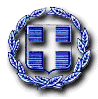 ΕΛΛΗΝΙΚΗ ΔΗΜΟΚΡΑΤΙΑ                                                                     ΝΟΜΟΣ ΑΤΤΙΚΗΣ                                                                 ΔΗΜΟΣ ΧΑΛΑΝΔΡΙΟΥΤίτλος Διαγωνισμού: «Προμήθεια υλικών φαρμακείου & εμβολίων»  για το Ο.Ε. 2020,  Αρ. Μελέτης : 96/2020Του/της ………………………………………………………………………………………………………………………με έδρα τ    …………………………………………………………………  Οδός ……………………………………  …………………………… Αριθ ………………… Τ.Κ. ……………………………  Τηλ. …………………………….Fax: …………………………………………………  Email: ..……………………………………………………………Αφού έλαβα γνώση των όρων της μελέτης για την προμήθεια με τίτλο : ………………………………….……………………………………………………………………………………………… Καθώς και των συνθηκών εκτέλεσης αυτής υποβάλλω την παρούσα προσφορά και δηλώνω ότι: - Τα είδη πληρούν τις προδιαγραφές της μελέτης. - Αποδέχομαι πλήρως και χωρίς επιφύλαξη όλα αυτά και αναλαμβάνω την εκτέλεση της προμήθειας με τις ακόλουθες τιμές επί των τιμών του Τιμολογίου μελέτης και του Προϋπολογισμού της μελέτης.ΟΜΑΔΑ Α ΠΡΟΜΗΘΕΙΑ ΥΛΙΚΩΝ ΦΑΡΜΑΚΕΙΟΥΧαλάνδρι,      /      /2020                                                                                                               Ο Προσφέρων                                                                                                         (Υπογραφή – Σφραγίδα) ΕΝΤΥΠΟ ΟΙΚΟΝΟΜΙΚΗΣ ΠΡΟΣΦΟΡΑΣΔΙΕΥΘΥΝΣΗ ΠΡΟΣΧΟΛΙΚΗΣ ΑΓΩΓΗΣΔΙΕΥΘΥΝΣΗ ΠΡΟΣΧΟΛΙΚΗΣ ΑΓΩΓΗΣΔΙΕΥΘΥΝΣΗ ΠΡΟΣΧΟΛΙΚΗΣ ΑΓΩΓΗΣΔΙΕΥΘΥΝΣΗ ΠΡΟΣΧΟΛΙΚΗΣ ΑΓΩΓΗΣΔΙΕΥΘΥΝΣΗ ΠΡΟΣΧΟΛΙΚΗΣ ΑΓΩΓΗΣΔΙΕΥΘΥΝΣΗ ΠΡΟΣΧΟΛΙΚΗΣ ΑΓΩΓΗΣΔΙΕΥΘΥΝΣΗ ΠΡΟΣΧΟΛΙΚΗΣ ΑΓΩΓΗΣΔΙΕΥΘΥΝΣΗ ΠΡΟΣΧΟΛΙΚΗΣ ΑΓΩΓΗΣΔΙΕΥΘΥΝΣΗ ΠΡΟΣΧΟΛΙΚΗΣ ΑΓΩΓΗΣΔΙΕΥΘΥΝΣΗ ΠΡΟΣΧΟΛΙΚΗΣ ΑΓΩΓΗΣΔΙΕΥΘΥΝΣΗ ΠΡΟΣΧΟΛΙΚΗΣ ΑΓΩΓΗΣΔΙΕΥΘΥΝΣΗ ΠΡΟΣΧΟΛΙΚΗΣ ΑΓΩΓΗΣΔΙΕΥΘΥΝΣΗ ΠΡΟΣΧΟΛΙΚΗΣ ΑΓΩΓΗΣΔΙΕΥΘΥΝΣΗ ΠΡΟΣΧΟΛΙΚΗΣ ΑΓΩΓΗΣΔΙΕΥΘΥΝΣΗ ΠΡΟΣΧΟΛΙΚΗΣ ΑΓΩΓΗΣΔΙΕΥΘΥΝΣΗ ΠΡΟΣΧΟΛΙΚΗΣ ΑΓΩΓΗΣΦΑΡΜΑΚΑ & ΕΙΔΗ ΦΑΡΜΑΚΕΙΟΥ ΜΕ Φ.Π.Α. 6%ΦΑΡΜΑΚΑ & ΕΙΔΗ ΦΑΡΜΑΚΕΙΟΥ ΜΕ Φ.Π.Α. 6%ΦΑΡΜΑΚΑ & ΕΙΔΗ ΦΑΡΜΑΚΕΙΟΥ ΜΕ Φ.Π.Α. 6%ΦΑΡΜΑΚΑ & ΕΙΔΗ ΦΑΡΜΑΚΕΙΟΥ ΜΕ Φ.Π.Α. 6%ΦΑΡΜΑΚΑ & ΕΙΔΗ ΦΑΡΜΑΚΕΙΟΥ ΜΕ Φ.Π.Α. 6%ΦΑΡΜΑΚΑ & ΕΙΔΗ ΦΑΡΜΑΚΕΙΟΥ ΜΕ Φ.Π.Α. 6%ΦΑΡΜΑΚΑ & ΕΙΔΗ ΦΑΡΜΑΚΕΙΟΥ ΜΕ Φ.Π.Α. 6%ΦΑΡΜΑΚΑ & ΕΙΔΗ ΦΑΡΜΑΚΕΙΟΥ ΜΕ Φ.Π.Α. 6%ΦΑΡΜΑΚΑ & ΕΙΔΗ ΦΑΡΜΑΚΕΙΟΥ ΜΕ Φ.Π.Α. 6%ΦΑΡΜΑΚΑ & ΕΙΔΗ ΦΑΡΜΑΚΕΙΟΥ ΜΕ Φ.Π.Α. 6%ΦΑΡΜΑΚΑ & ΕΙΔΗ ΦΑΡΜΑΚΕΙΟΥ ΜΕ Φ.Π.Α. 6%ΦΑΡΜΑΚΑ & ΕΙΔΗ ΦΑΡΜΑΚΕΙΟΥ ΜΕ Φ.Π.Α. 6%ΦΑΡΜΑΚΑ & ΕΙΔΗ ΦΑΡΜΑΚΕΙΟΥ ΜΕ Φ.Π.Α. 6%ΦΑΡΜΑΚΑ & ΕΙΔΗ ΦΑΡΜΑΚΕΙΟΥ ΜΕ Φ.Π.Α. 6%ΦΑΡΜΑΚΑ & ΕΙΔΗ ΦΑΡΜΑΚΕΙΟΥ ΜΕ Φ.Π.Α. 6%ΦΑΡΜΑΚΑ & ΕΙΔΗ ΦΑΡΜΑΚΕΙΟΥ ΜΕ Φ.Π.Α. 6%Α/ΑΕΙΔΟΣΜΟΝΑΔΑ ΜΕΤΡΗΣΗΣΜΟΝΑΔΑ ΜΕΤΡΗΣΗΣΜΟΝΑΔΑ ΜΕΤΡΗΣΗΣΠΟΣΟΤΗΤΑ ΠΟΣΟΤΗΤΑ ΤΙΜΗ ΧΩΡΙΣ  ΦΠΑ ΚΑΘΑΡΗ ΑΞΙΑΚΑΘΑΡΗ ΑΞΙΑΦΠΑ 6%ΤΕΛΙΚΗ ΑΞΙΑΤΕΛΙΚΗ ΑΞΙΑΤΕΛΙΚΗ ΑΞΙΑΤΕΛΙΚΗ ΑΞΙΑ1ΠΑΡΑΚΕΤΑΜΟΛΗ ΣΙΡΟΠΙ 120mg/5ml (ΤΥΠΟΥ DEPON ΄Η ΙΣΟΔΥΝΑΜΟ) ΦΙΑΛΗ 150MLTEMTEMTEM40402ΠΑΡΑΚΕΤΑΜΟΛΗ TABL 500mg(ΤΥΠΟΥ DEPON Ή ΙΣΟΔΥΝΑΜΟ) ΚΟΥΤΙ 20 ΔΙΣΚΙΩΝΤΕΜΤΕΜΤΕΜ35353ΑΝΑΒΡΑΖΟΝΤΑ ΔΙΣΚΑ ΠΑΡΑΚΕΤΑΜΟΛΗ 500mg (ΤΥΠΟΥ DEPON Ή ΙΣΟΔΥΜΑΝΟ)ΚΟΥΤΙ 10 ΔΙΣΚΙΩΝ ΤΕΜΤΕΜΤΕΜ40404ΠΑΡΑΚΕΤΑΜΟΛΗ ΔΙΣΚΙΑ  (ΤΥΠΟΥ PANADOL EXTRA 'H ΙΣΟΔΥΝΑΜΟ) ΚΟΥΤΙ 16 ΔΙΣΚΙΩΝ ΤΕΜΤΕΜΤΕΜ30305 XAΠΙ  ΤΥΠΟΥ PONSTAN Ή ΙΣΟΔΥΝΑΜΟ ΜΕΦΑΙΝΑMΙΚΟ ΟΞΥ  ΤΕΜΤΕΜΤΕΜ15156ΜΗΛΕΙΝΙΚΗ ΔΙΜΕΘΙΝΔΕΝΗ (TΥΠΟΥ  FENISTIL GEL Ή ΙΣΟΣΥΝΑΜΟ )ΣΩΛΗΝΑΡΙΟ 30grΤΕΜΤΕΜΤΕΜ18187ΝΕΟΜΥΚΙΝΗ  ΣΕ SRAY ΤΥΠΟΥ PULVO 'H ΙΣΟΔΥΝΑΜΟ ΣΕ ΦΙΑΛΗ ΑΛΟΥΜΙΝΙΟΥΤΕΜΤΕΜΤΕΜ14148ΙΩΔΙΟΥΧΟΣ ΠΟΒΙΔΟΝΗ ΤΥΠΟΥ BETADINE Ή ΙΣΟΔΥΝΑΜΟ  SOLUTION ΣΕ ΦΙΑΛΗ 30MLTEMTEMTEM14149ΦΥΣΙΟΛΟΓΙΚΟΣ ΟΡΟΣ 0,9% SODIUM CHLORIDE ΣΕ ΦΙΑΛΗ 250MLTEMTEMTEM121210ΑΝΤΙΣΗΠΤΙΚΟ ΖΕΛΕ ΧΕΡΙΩΝ 600MLTEM TEM TEM 424211ΜΑΣΚΕΣ ΙΑΤΡΙΚΕΣ (ΧΕΙΡΟΥΡΓΙΚΕΣ)ΜΙΑΣ ΧΡΗΣΕΩΣ ΜΕ ΛΑΣΤΙΧΑΚΙΑ  TEMTEMTEM80080012ΓΑΝΤΙΑ ΑΠΟΣΤΕΙΡΩΜΕΝΑ LATEX MEDIUM ΠΑΚΕΤΟ 100 ΤΕΜΑΧΙΩΝ (ΧΩΡΙΣ ΠΟΥΔΡΑ)ΠΑΚΕΤΑ ΠΑΚΕΤΑ ΠΑΚΕΤΑ 303013ΦΥΣΙΟΛΟΓΙΚΟΣ ΟΡΟΣ ΓΙΑ ΤΗΝ ΜΥΤΗ amp.5ML KOYTI 30amp.TEMTEMTEM131314ΓΑΖΕΣ ΕΓΚΑΥΜΑΤΩΝ 10CMX10CM ΣΥΣΚ. ΤΩΝ 10ΤΕΜ.ΠΑΚΕΤΑΠΑΚΕΤΑΠΑΚΕΤΑ101015ΟΙΝΟΠΝΕΥΜΑ ΚΑΘΑΡΟ 70ο 300MLΤΕΜΤΕΜΤΕΜ5050ΓΕΝΙΚΟ ΣΥΝΟΛΟ ΜΕ Φ.Π.Α  6%ΓΕΝΙΚΟ ΣΥΝΟΛΟ ΜΕ Φ.Π.Α  6%ΓΕΝΙΚΟ ΣΥΝΟΛΟ ΜΕ Φ.Π.Α  6%ΓΕΝΙΚΟ ΣΥΝΟΛΟ ΜΕ Φ.Π.Α  6%ΓΕΝΙΚΟ ΣΥΝΟΛΟ ΜΕ Φ.Π.Α  6%ΓΕΝΙΚΟ ΣΥΝΟΛΟ ΜΕ Φ.Π.Α  6%ΓΕΝΙΚΟ ΣΥΝΟΛΟ ΜΕ Φ.Π.Α  6%ΓΕΝΙΚΟ ΣΥΝΟΛΟ ΜΕ Φ.Π.Α  6%ΕΙΔΗ ΦΑΡΜΑΚΕΙΟΥ ΜΕ ΦΠΑ 13% ΕΙΔΗ ΦΑΡΜΑΚΕΙΟΥ ΜΕ ΦΠΑ 13% ΕΙΔΗ ΦΑΡΜΑΚΕΙΟΥ ΜΕ ΦΠΑ 13% ΕΙΔΗ ΦΑΡΜΑΚΕΙΟΥ ΜΕ ΦΠΑ 13% ΕΙΔΗ ΦΑΡΜΑΚΕΙΟΥ ΜΕ ΦΠΑ 13% ΕΙΔΗ ΦΑΡΜΑΚΕΙΟΥ ΜΕ ΦΠΑ 13% ΕΙΔΗ ΦΑΡΜΑΚΕΙΟΥ ΜΕ ΦΠΑ 13% ΕΙΔΗ ΦΑΡΜΑΚΕΙΟΥ ΜΕ ΦΠΑ 13% ΕΙΔΗ ΦΑΡΜΑΚΕΙΟΥ ΜΕ ΦΠΑ 13% ΕΙΔΗ ΦΑΡΜΑΚΕΙΟΥ ΜΕ ΦΠΑ 13% ΕΙΔΗ ΦΑΡΜΑΚΕΙΟΥ ΜΕ ΦΠΑ 13% ΕΙΔΗ ΦΑΡΜΑΚΕΙΟΥ ΜΕ ΦΠΑ 13% ΕΙΔΗ ΦΑΡΜΑΚΕΙΟΥ ΜΕ ΦΠΑ 13% ΕΙΔΗ ΦΑΡΜΑΚΕΙΟΥ ΜΕ ΦΠΑ 13% ΕΙΔΗ ΦΑΡΜΑΚΕΙΟΥ ΜΕ ΦΠΑ 13% ΕΙΔΗ ΦΑΡΜΑΚΕΙΟΥ ΜΕ ΦΠΑ 13% Α/ΑΕΙΔΟΣΜΟΝΑΔΑ ΜΕΤΡΗΣΗΣΜΟΝΑΔΑ ΜΕΤΡΗΣΗΣΜΟΝΑΔΑ ΜΕΤΡΗΣΗΣΠΟΣΟΤΗΤΑ ΠΟΣΟΤΗΤΑ ΤΙΜΗ ΧΩΡΙΣ  ΦΠΑ ΚΑΘΑΡΗ ΑΞΙΑΚΑΘΑΡΗ ΑΞΙΑΦΠΑ 6%ΤΕΛΙΚΗ ΑΞΙΑΤΕΛΙΚΗ ΑΞΙΑΤΕΛΙΚΗ ΑΞΙΑΤΕΛΙΚΗ ΑΞΙΑ1ΓΑΖΕΣ ΑΠΟΣΤΕΙΡΩΜΕΝΕΣ 15cmΧ15cm ΚΟΥΤΙ ΤΩΝ 12 ΤΕΜΑΧΙΩΝΚΟΥΤΙΑΚΟΥΤΙΑΚΟΥΤΙΑ882ΛΕΥΚΟΠΛΑΣΤ ΜΕΤΑΞΩΤΟΣ 2,5cm X 4,6cmΤΕΜΤΕΜΤΕΜ883ΑΥΤΟΚΟΛΗΤΑ ΡΑΜΜΑΤΑ ΑΠΟΣΤΕΙΡΩΜΕΝΑ 12mmX100mm ΚΟΥΤΙ ΤΩΝ 6ΤΕΜΚΟΥΤΙΑ ΚΟΥΤΙΑ ΚΟΥΤΙΑ 884ΛΕΥΚΟΠΛΑΣΤΗΣ ΜΕ ΓΑΖΑ ΑΠΟΣΤΕΙΡΩΜΕΝΗ ΚΟΥΤΙ 40 TEM.ΚΟΥΤΙΑΚΟΥΤΙΑΚΟΥΤΙΑ885ΑΙΜΟΣΤΑΤΙΚΟ ΒΑΜΒΑΚΙ 2,5grΤΕΜΤΕΜΤΕΜ776ΕΛΑΣΤΙΚΟΣ ΕΠΙΔΕΣΜΟΣ 6CMΧ4,5ΜΤΕΜΤΕΜΤΕΜ887ΕΠΙΔΕΣΜΟΣ ΤΡΙΓΩΝΙΚΟΣ 90 x 90x 130 cmΤΕΜΤΕΜΤΕΜ888ΒΑΜΒΑΚΙ ΣΥΣΚΕΥΑΣΙΑ 150grTEMTEMTEM889ΤΡΑΥΜΑΠΛΑΣΤ ΓΙΑ ΠΑΙΔΙΑ (ΔΙΑΦΟΡΑ ΜΕΓΕΘΗ) ΚΟΥΤΙ 20 ΤΕΜΚΟΥΤΙΑ ΚΟΥΤΙΑ ΚΟΥΤΙΑ 1010ΓΕΝΙΚΟ ΣΥΝΟΛΟ ΜΕ Φ.Π.Α. 13%ΓΕΝΙΚΟ ΣΥΝΟΛΟ ΜΕ Φ.Π.Α. 13%ΓΕΝΙΚΟ ΣΥΝΟΛΟ ΜΕ Φ.Π.Α. 13%ΓΕΝΙΚΟ ΣΥΝΟΛΟ ΜΕ Φ.Π.Α. 13%ΓΕΝΙΚΟ ΣΥΝΟΛΟ ΜΕ Φ.Π.Α. 13%ΓΕΝΙΚΟ ΣΥΝΟΛΟ ΜΕ Φ.Π.Α. 13%ΓΕΝΙΚΟ ΣΥΝΟΛΟ ΜΕ Φ.Π.Α. 13%ΓΕΝΙΚΟ ΣΥΝΟΛΟ ΜΕ Φ.Π.Α. 13%ΕΙΔΗ ΦΑΡΜΑΚΕΙΟΥ ΜΕ ΦΠΑ 24% ΕΙΔΗ ΦΑΡΜΑΚΕΙΟΥ ΜΕ ΦΠΑ 24% ΕΙΔΗ ΦΑΡΜΑΚΕΙΟΥ ΜΕ ΦΠΑ 24% ΕΙΔΗ ΦΑΡΜΑΚΕΙΟΥ ΜΕ ΦΠΑ 24% ΕΙΔΗ ΦΑΡΜΑΚΕΙΟΥ ΜΕ ΦΠΑ 24% ΕΙΔΗ ΦΑΡΜΑΚΕΙΟΥ ΜΕ ΦΠΑ 24% ΕΙΔΗ ΦΑΡΜΑΚΕΙΟΥ ΜΕ ΦΠΑ 24% ΕΙΔΗ ΦΑΡΜΑΚΕΙΟΥ ΜΕ ΦΠΑ 24% ΕΙΔΗ ΦΑΡΜΑΚΕΙΟΥ ΜΕ ΦΠΑ 24% ΕΙΔΗ ΦΑΡΜΑΚΕΙΟΥ ΜΕ ΦΠΑ 24% ΕΙΔΗ ΦΑΡΜΑΚΕΙΟΥ ΜΕ ΦΠΑ 24% ΕΙΔΗ ΦΑΡΜΑΚΕΙΟΥ ΜΕ ΦΠΑ 24% ΕΙΔΗ ΦΑΡΜΑΚΕΙΟΥ ΜΕ ΦΠΑ 24% ΕΙΔΗ ΦΑΡΜΑΚΕΙΟΥ ΜΕ ΦΠΑ 24% ΕΙΔΗ ΦΑΡΜΑΚΕΙΟΥ ΜΕ ΦΠΑ 24% ΕΙΔΗ ΦΑΡΜΑΚΕΙΟΥ ΜΕ ΦΠΑ 24% Α/ΑΕΙΔΟΣΜΟΝΑΔΑ ΜΕΤΡΗΣΗΣΜΟΝΑΔΑ ΜΕΤΡΗΣΗΣΜΟΝΑΔΑ ΜΕΤΡΗΣΗΣΠΟΣΟΤΗΤΑ ΠΟΣΟΤΗΤΑ ΤΙΜΗ ΧΩΡΙΣ  ΦΠΑ ΚΑΘΑΡΗ ΑΞΙΑΚΑΘΑΡΗ ΑΞΙΑΦΠΑ 6%ΤΕΛΙΚΗ ΑΞΙΑΤΕΛΙΚΗ ΑΞΙΑΤΕΛΙΚΗ ΑΞΙΑΤΕΛΙΚΗ ΑΞΙΑ1ΞΗΡΟΣ ΠΑΓΟΣ TEMTEMTEM15152ΓΛΩΣΣΟΠΙΕΣΤΡΑ ΑΠΟΣΤΕΙΡΩΜΕΝΑ ΣΥΣΚ.250 ΤΕΜΚΟΥΤΙΑΚΟΥΤΙΑΚΟΥΤΙΑ663ΑΡΝΙΚΑ Η ΙΣΟΔΥΝΑΜΟ ΦΥΤΙΚΗ  ΚΡΕΜΑ ΓΙΑ ΜΩΛΩΠΕΣ  ΣΩΛΗΝΑΡΙΟ 50MLTEMTEMTEM10104ΠΡΟΒΙΤΑΜΙΝΗ Β5, ΚΡΕΜΑ ΓΙΑ ΕΓΚΑΥΜΑΤΑ  ΤΥΠΟΥ BEPANTHOL Ή ΙΣΟΔΥΝΑΜΟ ΣΩΛΗΝΑΡΙΟ 100GR  TEMTEMTEM14145ΕΝΕΡΓΟΣ ΑΝΘΡΑΚΑΣ ΤΕΜΤΕΜΤΕΜ776ΑΜΜΩΝΙΑ STICK ΦΙΑΛΙΔΙΟ ΤΩΝ 15MLTEMTEMTEM777ΔΙΑΛΥΜΑ ΟΞΥΖΟΝΟΥΧΟΥ ΥΔΑΤΟΣ 3,1% ΦΙΑΛΗ 240MLTEMTEMTEM778ΣΥΡΙΓΓΑ 5MLX21GTEMTEMTEM757510ΦΑΚΟΣ ΤΕΜΤΕΜΤΕΜ2211ΣΦΥΡΙΧΤΡΑ ΠΛΑΣΤΙΚΗ ΜΕ ΚΟΡΔΟΝΙ ΤΕΜΤΕΜΤΕΜ4412ΕΞΕΤΑΣΤΙΚΟ ΡΟΛΟ ΑΠΌ ΧΑΡΤΙ ΚΑΙ ΑΔΙΑΒΡΟΧ ΠΛΑΣΤΙΚΟ ΛΕΥΚΟ 50CM X 50CM (ΓΙΑ ΤΙΣ ΑΛΛΑΞΙΕΡΕΣ)ΡΟΛΛΑΡΟΛΛΑΡΟΛΛΑ100100ΓΕΝΙΚΟ ΣΥΝΟΛΟ ΜΕ Φ.Π.Α. 24%ΓΕΝΙΚΟ ΣΥΝΟΛΟ ΜΕ Φ.Π.Α. 24%ΓΕΝΙΚΟ ΣΥΝΟΛΟ ΜΕ Φ.Π.Α. 24%ΓΕΝΙΚΟ ΣΥΝΟΛΟ ΜΕ Φ.Π.Α. 24%ΓΕΝΙΚΟ ΣΥΝΟΛΟ ΜΕ Φ.Π.Α. 24%ΓΕΝΙΚΟ ΣΥΝΟΛΟ ΜΕ Φ.Π.Α. 24%ΓΕΝΙΚΟ ΣΥΝΟΛΟ ΜΕ Φ.Π.Α. 24%ΓΕΝΙΚΟ ΣΥΝΟΛΟ ΜΕ Φ.Π.Α. 24%ΔΙΕΥΘΥΝΣΗ ΠΑΙΔΕΙΑΣ ΑΘΛΗΤΙΣΜΟΥ & ΝΕΑΣ ΓΕΝΙΑΣΔΙΕΥΘΥΝΣΗ ΠΑΙΔΕΙΑΣ ΑΘΛΗΤΙΣΜΟΥ & ΝΕΑΣ ΓΕΝΙΑΣΔΙΕΥΘΥΝΣΗ ΠΑΙΔΕΙΑΣ ΑΘΛΗΤΙΣΜΟΥ & ΝΕΑΣ ΓΕΝΙΑΣΔΙΕΥΘΥΝΣΗ ΠΑΙΔΕΙΑΣ ΑΘΛΗΤΙΣΜΟΥ & ΝΕΑΣ ΓΕΝΙΑΣΔΙΕΥΘΥΝΣΗ ΠΑΙΔΕΙΑΣ ΑΘΛΗΤΙΣΜΟΥ & ΝΕΑΣ ΓΕΝΙΑΣΔΙΕΥΘΥΝΣΗ ΠΑΙΔΕΙΑΣ ΑΘΛΗΤΙΣΜΟΥ & ΝΕΑΣ ΓΕΝΙΑΣΔΙΕΥΘΥΝΣΗ ΠΑΙΔΕΙΑΣ ΑΘΛΗΤΙΣΜΟΥ & ΝΕΑΣ ΓΕΝΙΑΣΔΙΕΥΘΥΝΣΗ ΠΑΙΔΕΙΑΣ ΑΘΛΗΤΙΣΜΟΥ & ΝΕΑΣ ΓΕΝΙΑΣΔΙΕΥΘΥΝΣΗ ΠΑΙΔΕΙΑΣ ΑΘΛΗΤΙΣΜΟΥ & ΝΕΑΣ ΓΕΝΙΑΣΔΙΕΥΘΥΝΣΗ ΠΑΙΔΕΙΑΣ ΑΘΛΗΤΙΣΜΟΥ & ΝΕΑΣ ΓΕΝΙΑΣΔΙΕΥΘΥΝΣΗ ΠΑΙΔΕΙΑΣ ΑΘΛΗΤΙΣΜΟΥ & ΝΕΑΣ ΓΕΝΙΑΣΔΙΕΥΘΥΝΣΗ ΠΑΙΔΕΙΑΣ ΑΘΛΗΤΙΣΜΟΥ & ΝΕΑΣ ΓΕΝΙΑΣΔΙΕΥΘΥΝΣΗ ΠΑΙΔΕΙΑΣ ΑΘΛΗΤΙΣΜΟΥ & ΝΕΑΣ ΓΕΝΙΑΣΔΙΕΥΘΥΝΣΗ ΠΑΙΔΕΙΑΣ ΑΘΛΗΤΙΣΜΟΥ & ΝΕΑΣ ΓΕΝΙΑΣΔΙΕΥΘΥΝΣΗ ΠΑΙΔΕΙΑΣ ΑΘΛΗΤΙΣΜΟΥ & ΝΕΑΣ ΓΕΝΙΑΣΔΙΕΥΘΥΝΣΗ ΠΑΙΔΕΙΑΣ ΑΘΛΗΤΙΣΜΟΥ & ΝΕΑΣ ΓΕΝΙΑΣΦΑΡΜΑΚΑ & ΕΙΔΗ ΦΑΡΜΑΚΕΙΟΥ ΜΕ Φ.Π.Α. 6%ΦΑΡΜΑΚΑ & ΕΙΔΗ ΦΑΡΜΑΚΕΙΟΥ ΜΕ Φ.Π.Α. 6%ΦΑΡΜΑΚΑ & ΕΙΔΗ ΦΑΡΜΑΚΕΙΟΥ ΜΕ Φ.Π.Α. 6%ΦΑΡΜΑΚΑ & ΕΙΔΗ ΦΑΡΜΑΚΕΙΟΥ ΜΕ Φ.Π.Α. 6%ΦΑΡΜΑΚΑ & ΕΙΔΗ ΦΑΡΜΑΚΕΙΟΥ ΜΕ Φ.Π.Α. 6%ΦΑΡΜΑΚΑ & ΕΙΔΗ ΦΑΡΜΑΚΕΙΟΥ ΜΕ Φ.Π.Α. 6%ΦΑΡΜΑΚΑ & ΕΙΔΗ ΦΑΡΜΑΚΕΙΟΥ ΜΕ Φ.Π.Α. 6%ΦΑΡΜΑΚΑ & ΕΙΔΗ ΦΑΡΜΑΚΕΙΟΥ ΜΕ Φ.Π.Α. 6%ΦΑΡΜΑΚΑ & ΕΙΔΗ ΦΑΡΜΑΚΕΙΟΥ ΜΕ Φ.Π.Α. 6%ΦΑΡΜΑΚΑ & ΕΙΔΗ ΦΑΡΜΑΚΕΙΟΥ ΜΕ Φ.Π.Α. 6%ΦΑΡΜΑΚΑ & ΕΙΔΗ ΦΑΡΜΑΚΕΙΟΥ ΜΕ Φ.Π.Α. 6%ΦΑΡΜΑΚΑ & ΕΙΔΗ ΦΑΡΜΑΚΕΙΟΥ ΜΕ Φ.Π.Α. 6%ΦΑΡΜΑΚΑ & ΕΙΔΗ ΦΑΡΜΑΚΕΙΟΥ ΜΕ Φ.Π.Α. 6%ΦΑΡΜΑΚΑ & ΕΙΔΗ ΦΑΡΜΑΚΕΙΟΥ ΜΕ Φ.Π.Α. 6%ΦΑΡΜΑΚΑ & ΕΙΔΗ ΦΑΡΜΑΚΕΙΟΥ ΜΕ Φ.Π.Α. 6%ΦΑΡΜΑΚΑ & ΕΙΔΗ ΦΑΡΜΑΚΕΙΟΥ ΜΕ Φ.Π.Α. 6%Α/ΑΠΕΡΙΓΡΑΦΗΜΟΝΑΔΑ ΜΕΤΡΗΣΗΣΜΟΝΑΔΑ ΜΕΤΡΗΣΗΣΜΟΝΑΔΑ ΜΕΤΡΗΣΗΣΠΟΣΟΤΗΤΑΠΟΣΟΤΗΤΑTIMH ΧΩΡΙΣ ΦΠΑΚΑΘΑΡΗ ΑΞΙΑΚΑΘΑΡΗ ΑΞΙΑΦ.Π.Α 6%ΤΕΛΙΚΗ ΑΞΙΑΤΕΛΙΚΗ ΑΞΙΑΤΕΛΙΚΗ ΑΞΙΑΤΕΛΙΚΗ ΑΞΙΑ1PROVIDONE IODINE (BETADINE) 30mlΤΕΜΤΕΜΤΕΜ442HIBITANE CUT.SOL 0,5% 500mlΤΕΜΤΕΜΤΕΜ553OCTENIDINE HYDROCHLORIDE (OCTENISEPT) Cut.Sol.250ml
 + σύστημα ψεκασμούΤΕΜΤΕΜΤΕΜ554SODIUM CHLORIDE,LACTATE (RINGERS LACTATED) Inj.Sol. 1000mlΤΕΜΤΕΜΤΕΜ445EPINEPHRINE (ANAPEN) INJ.SOL.150MCG/0,3MLΤΕΜΤΕΜΤΕΜ116EPINEPHRINE (ANAPEN) INJ.SOL. 300MCG/0,3MLΤΕΜΤΕΜΤΕΜ117ΑΠΟΣΤΕΙΡΩΜΕΝΟΣ ΦΥΣΙΟΛΟΓΙΚΟΣ ΟΡΟΣ 5ml/50 αμπούλεςΤΕΜΤΕΜΤΕΜ338BETAMETHASONE (FUCICORT) CREAM 2% +0,1%ΤΕΜΤΕΜΤΕΜ339MICONAZOLE (DAKTARIN) CREAM ΤΕΜΤΕΜΤΕΜ2210COUNTERPAIN CREAMΤΕΜΤΕΜΤΕΜ5511FUCIDIC ACID (FUCIDIN) CREAM 2%ΤΕΜΤΕΜΤΕΜ3312ΜΗΛΕΙΝΙΚΗ ΔΙΜΕΘΙΝΔΕΝΗ (FENISTIL) GelΤΕΜΤΕΜΤΕΜ6613NIMESULIDE GEL EXT.US.3%ΤΕΜΤΕΜΤΕΜ3314MADECASSOL PD EXT.US 2%ΤΕΜΤΕΜΤΕΜ5515NEOMYCIN (PULVO 47) SprayΤΕΜΤΕΜΤΕΜ5516ΠΑΡΑΚΕΤΑΜΟΛΗ DEPON SYRΤΕΜΤΕΜΤΕΜ1117HYDROXYZINE (ATARAX) SYRΤΕΜΤΕΜΤΕΜ2218IBUPROFEN (BRUFEN) 400mg/TAB 24tbΤΕΜΤΕΜΤΕΜ5519ΠΑΡΑΚΕΤΑΜΟΛΗ DEPON 500mg /20tbsΤΕΜΤΕΜΤΕΜ5520ΠΑΡΑΚΕΤΑΜΟΛΗ (DEPON) 500mg Eff.TbsΤΕΜΤΕΜΤΕΜ5521ΠΑΡΑΚΕΤΑΜΟΛΗ (PANADOL ADVANCE) 500mg /20tbsΤΕΜΤΕΜΤΕΜ5522ΠΑΡΑΚΕΤΑΜΟΛΗ (PANADOL EXTRA) 500mg /16 Eff.Tbs ΤΕΜΤΕΜΤΕΜ5523ΠΑΥΣΙΠΟΝΑ ΕΜΠΛΑΣΤΡΑ (ΛΕΟΝΤΟΣ) /ΤΕΜΤΕΜΤΕΜΤΕΜ5524SALBUTAMOL (AEROLIN) 100MCD/DOSE INHALERΤΕΜΤΕΜΤΕΜ3324ΑΝΤΙΣΗΠΤΙΚΟ GEL ΧΕΡΙΩΝ 1 LtΤΕΜΤΕΜΤΕΜ101025ΟΙΝΟΠΝΕΥΜΑ 95ο ΦΑΡΜΑΚΕΥΤΙΚΟ 240ml ΤΕΜΤΕΜΤΕΜ1010ΓΕΝΙΚΟ ΣΥΝΟΛΟ ΜΕ Φ.Π.Α. 6%ΓΕΝΙΚΟ ΣΥΝΟΛΟ ΜΕ Φ.Π.Α. 6%ΓΕΝΙΚΟ ΣΥΝΟΛΟ ΜΕ Φ.Π.Α. 6%ΓΕΝΙΚΟ ΣΥΝΟΛΟ ΜΕ Φ.Π.Α. 6%ΓΕΝΙΚΟ ΣΥΝΟΛΟ ΜΕ Φ.Π.Α. 6%ΓΕΝΙΚΟ ΣΥΝΟΛΟ ΜΕ Φ.Π.Α. 6%ΓΕΝΙΚΟ ΣΥΝΟΛΟ ΜΕ Φ.Π.Α. 6%ΓΕΝΙΚΟ ΣΥΝΟΛΟ ΜΕ Φ.Π.Α. 6% ΕΙΔΗ ΦΑΡΜΑΚΕΙΟΥ ΜΕ Φ.Π.Α. 13% ΕΙΔΗ ΦΑΡΜΑΚΕΙΟΥ ΜΕ Φ.Π.Α. 13% ΕΙΔΗ ΦΑΡΜΑΚΕΙΟΥ ΜΕ Φ.Π.Α. 13% ΕΙΔΗ ΦΑΡΜΑΚΕΙΟΥ ΜΕ Φ.Π.Α. 13% ΕΙΔΗ ΦΑΡΜΑΚΕΙΟΥ ΜΕ Φ.Π.Α. 13% ΕΙΔΗ ΦΑΡΜΑΚΕΙΟΥ ΜΕ Φ.Π.Α. 13% ΕΙΔΗ ΦΑΡΜΑΚΕΙΟΥ ΜΕ Φ.Π.Α. 13% ΕΙΔΗ ΦΑΡΜΑΚΕΙΟΥ ΜΕ Φ.Π.Α. 13% ΕΙΔΗ ΦΑΡΜΑΚΕΙΟΥ ΜΕ Φ.Π.Α. 13% ΕΙΔΗ ΦΑΡΜΑΚΕΙΟΥ ΜΕ Φ.Π.Α. 13% ΕΙΔΗ ΦΑΡΜΑΚΕΙΟΥ ΜΕ Φ.Π.Α. 13% ΕΙΔΗ ΦΑΡΜΑΚΕΙΟΥ ΜΕ Φ.Π.Α. 13% ΕΙΔΗ ΦΑΡΜΑΚΕΙΟΥ ΜΕ Φ.Π.Α. 13% ΕΙΔΗ ΦΑΡΜΑΚΕΙΟΥ ΜΕ Φ.Π.Α. 13% ΕΙΔΗ ΦΑΡΜΑΚΕΙΟΥ ΜΕ Φ.Π.Α. 13% ΕΙΔΗ ΦΑΡΜΑΚΕΙΟΥ ΜΕ Φ.Π.Α. 13%Α/ΑΠΕΡΙΓΡΑΦΗΜΟΝΑΔΑ ΜΕΤΡΗΣΗΣΜΟΝΑΔΑ ΜΕΤΡΗΣΗΣΜΟΝΑΔΑ ΜΕΤΡΗΣΗΣΠΟΣΟΤΗΤΑΠΟΣΟΤΗΤΑTIMH ΧΩΡΙΣ ΦΠΑΚΑΘΑΡΗ ΑΞΙΑΚΑΘΑΡΗ ΑΞΙΑΦ.Π.Α 13%ΤΕΛΙΚΗ ΑΞΙΑΤΕΛΙΚΗ ΑΞΙΑΤΕΛΙΚΗ ΑΞΙΑΤΕΛΙΚΗ ΑΞΙΑ1ΝΑΡΘΗΚΑΣ ΑΚΙΝΗΤΟΠΟΙΗΣΗΣ ΜΕ ΑΕΡΟΘΑΛΑΜΟΥΣ 
ΑΝΩ ΚΑΙ ΚΑΤΩ ΑΚΡΩΝ (σετ 6τεμ.)ΤΕΜΤΕΜΤΕΜ112ΑΥΤΟΚΟΛΛΗΤΗ ΕΠΙΔΕΣΜΙΚΗ ΤΑΙΝΙΑ TAPE ΑΘΛΗΤΩΝ cmX13,7m.ΤΕΜΤΕΜΤΕΜ663ΤΑΙΝΙΑ ΣΤΕΡΕΩΣΗΣ LEUKOSILK 5cmX5mΤΕΜΤΕΜΤΕΜ10104ΕΛΑΣΤΙΚΟΣ ΕΠΙΔΕΣΜΟΣ 6cmX4,5mΤΕΜΤΕΜΤΕΜ335ΕΛΑΣΤΙΚΟΣ ΕΠΙΔΕΣΜΟΣ 8cmX4,5mΤΕΜΤΕΜΤΕΜ336ΕΛΑΣΤΙΚΟΣ ΕΠΙΔΕΣΜΟΣ 12cmX4,5mΤΕΜΤΕΜΤΕΜ337ΕΛΑΣΤΙΚΟΣ ΕΠΙΔΕΣΜΟΣ 10cmX4mΤΕΜΤΕΜΤΕΜ338ΑΥΤΟΚΟΛΗΤΑ ΕΠΙΘΕΜΑΤΑ ΜΙΚΡΟΤΡΑΥΜΑΤΩΝ παιδικά 20 τεμάχιαΤΕΜΤΕΜΤΕΜ669ΤΑΜΠΟΝ ΡΙΝΟΡΡΑΓΙΑΣΤΕΜΤΕΜΤΕΜ101010ΤΑΙΝΙΕΣ ΜΕΤΡΗΣΗΣ ΣΑΚΧΑΡΟΥ ACCU-CHEK INSTANT 50τμχΤΕΜΤΕΜΤΕΜ11ΓΕΝΙΚΟ ΣΥΝΟΛΟ ΜΕ Φ.Π.Α. 13%ΓΕΝΙΚΟ ΣΥΝΟΛΟ ΜΕ Φ.Π.Α. 13%ΓΕΝΙΚΟ ΣΥΝΟΛΟ ΜΕ Φ.Π.Α. 13%ΓΕΝΙΚΟ ΣΥΝΟΛΟ ΜΕ Φ.Π.Α. 13%ΓΕΝΙΚΟ ΣΥΝΟΛΟ ΜΕ Φ.Π.Α. 13%ΓΕΝΙΚΟ ΣΥΝΟΛΟ ΜΕ Φ.Π.Α. 13%ΓΕΝΙΚΟ ΣΥΝΟΛΟ ΜΕ Φ.Π.Α. 13%ΓΕΝΙΚΟ ΣΥΝΟΛΟ ΜΕ Φ.Π.Α. 13% ΕΙΔΗ ΦΑΡΜΑΚΕΙΟΥ ΜΕ Φ.Π.Α. 24% ΕΙΔΗ ΦΑΡΜΑΚΕΙΟΥ ΜΕ Φ.Π.Α. 24% ΕΙΔΗ ΦΑΡΜΑΚΕΙΟΥ ΜΕ Φ.Π.Α. 24% ΕΙΔΗ ΦΑΡΜΑΚΕΙΟΥ ΜΕ Φ.Π.Α. 24% ΕΙΔΗ ΦΑΡΜΑΚΕΙΟΥ ΜΕ Φ.Π.Α. 24% ΕΙΔΗ ΦΑΡΜΑΚΕΙΟΥ ΜΕ Φ.Π.Α. 24% ΕΙΔΗ ΦΑΡΜΑΚΕΙΟΥ ΜΕ Φ.Π.Α. 24% ΕΙΔΗ ΦΑΡΜΑΚΕΙΟΥ ΜΕ Φ.Π.Α. 24% ΕΙΔΗ ΦΑΡΜΑΚΕΙΟΥ ΜΕ Φ.Π.Α. 24% ΕΙΔΗ ΦΑΡΜΑΚΕΙΟΥ ΜΕ Φ.Π.Α. 24% ΕΙΔΗ ΦΑΡΜΑΚΕΙΟΥ ΜΕ Φ.Π.Α. 24% ΕΙΔΗ ΦΑΡΜΑΚΕΙΟΥ ΜΕ Φ.Π.Α. 24% ΕΙΔΗ ΦΑΡΜΑΚΕΙΟΥ ΜΕ Φ.Π.Α. 24% ΕΙΔΗ ΦΑΡΜΑΚΕΙΟΥ ΜΕ Φ.Π.Α. 24% ΕΙΔΗ ΦΑΡΜΑΚΕΙΟΥ ΜΕ Φ.Π.Α. 24% ΕΙΔΗ ΦΑΡΜΑΚΕΙΟΥ ΜΕ Φ.Π.Α. 24%Α/ΑΠΕΡΙΓΡΑΦΗΜΟΝΑΔΑ ΜΕΤΡΗΣΗΣΜΟΝΑΔΑ ΜΕΤΡΗΣΗΣΜΟΝΑΔΑ ΜΕΤΡΗΣΗΣΠΟΣΟΤΗΤΑΠΟΣΟΤΗΤΑTIMH ΧΩΡΙΣ ΦΠΑΚΑΘΑΡΗ ΑΞΙΑΚΑΘΑΡΗ ΑΞΙΑΦ.Π.Α 24%ΤΕΛΙΚΗ ΑΞΙΑΤΕΛΙΚΗ ΑΞΙΑΤΕΛΙΚΗ ΑΞΙΑΤΕΛΙΚΗ ΑΞΙΑ1ΓΑΝΤΙΑ LATEX  LARGE (100 τεμ./συσκ.)ΤΕΜΤΕΜΤΕΜ882ΓΑΝΤΙΑ LATEX  Medium (100 τεμ./συσκ.)ΤΕΜΤΕΜΤΕΜ883ΒΕΛΟΝΕΣ ΜΕΤΡΗΣΗΣ ΣΑΚΧΑΡΟΥ 100τεμ. ΤΕΜΤΕΜΤΕΜ114ΣΥΣΚΕΥΗ ΜΕΤΡΗΣΗΣ ΣΑΚΧΑΡΟΥ ACCU-CHEK INSTANTΤΕΜΤΕΜΤΕΜ115ΡΙΝΙΚΑ ΓΥΑΛΑΚΙΑ ΟΞΥΓΟΝΟΥΤΕΜΤΕΜΤΕΜ446ΞΗΡΟΣ ΠΑΓΟΣΤΕΜΤΕΜΤΕΜ557ΣΥΣΚΕΥΗ ΟΡΟΥΤΕΜΤΕΜΤΕΜ339ΨΥΚΤΙΚΟ SPRAYΤΕΜΤΕΜΤΕΜ55ΓΕΝΙΚΟ ΣΥΝΟΛΟ ΜΕ Φ.Π.Α. 24%ΓΕΝΙΚΟ ΣΥΝΟΛΟ ΜΕ Φ.Π.Α. 24%ΓΕΝΙΚΟ ΣΥΝΟΛΟ ΜΕ Φ.Π.Α. 24%ΓΕΝΙΚΟ ΣΥΝΟΛΟ ΜΕ Φ.Π.Α. 24%ΓΕΝΙΚΟ ΣΥΝΟΛΟ ΜΕ Φ.Π.Α. 24%ΓΕΝΙΚΟ ΣΥΝΟΛΟ ΜΕ Φ.Π.Α. 24%ΓΕΝΙΚΟ ΣΥΝΟΛΟ ΜΕ Φ.Π.Α. 24%ΓΕΝΙΚΟ ΣΥΝΟΛΟ ΜΕ Φ.Π.Α. 24%ΔΙΕΥΘΥΝΣΗ ΚΟΙΝΩΝΙΚΗΣ ΜΕΡΙΜΝΑΣΔΙΕΥΘΥΝΣΗ ΚΟΙΝΩΝΙΚΗΣ ΜΕΡΙΜΝΑΣΔΙΕΥΘΥΝΣΗ ΚΟΙΝΩΝΙΚΗΣ ΜΕΡΙΜΝΑΣΔΙΕΥΘΥΝΣΗ ΚΟΙΝΩΝΙΚΗΣ ΜΕΡΙΜΝΑΣΔΙΕΥΘΥΝΣΗ ΚΟΙΝΩΝΙΚΗΣ ΜΕΡΙΜΝΑΣΔΙΕΥΘΥΝΣΗ ΚΟΙΝΩΝΙΚΗΣ ΜΕΡΙΜΝΑΣΔΙΕΥΘΥΝΣΗ ΚΟΙΝΩΝΙΚΗΣ ΜΕΡΙΜΝΑΣΔΙΕΥΘΥΝΣΗ ΚΟΙΝΩΝΙΚΗΣ ΜΕΡΙΜΝΑΣΔΙΕΥΘΥΝΣΗ ΚΟΙΝΩΝΙΚΗΣ ΜΕΡΙΜΝΑΣΔΙΕΥΘΥΝΣΗ ΚΟΙΝΩΝΙΚΗΣ ΜΕΡΙΜΝΑΣΔΙΕΥΘΥΝΣΗ ΚΟΙΝΩΝΙΚΗΣ ΜΕΡΙΜΝΑΣΔΙΕΥΘΥΝΣΗ ΚΟΙΝΩΝΙΚΗΣ ΜΕΡΙΜΝΑΣΔΙΕΥΘΥΝΣΗ ΚΟΙΝΩΝΙΚΗΣ ΜΕΡΙΜΝΑΣΔΙΕΥΘΥΝΣΗ ΚΟΙΝΩΝΙΚΗΣ ΜΕΡΙΜΝΑΣΔΙΕΥΘΥΝΣΗ ΚΟΙΝΩΝΙΚΗΣ ΜΕΡΙΜΝΑΣΔΙΕΥΘΥΝΣΗ ΚΟΙΝΩΝΙΚΗΣ ΜΕΡΙΜΝΑΣΤΜΗΜΑ ΚΑΠΗΤΜΗΜΑ ΚΑΠΗΤΜΗΜΑ ΚΑΠΗΤΜΗΜΑ ΚΑΠΗΦΑΡΜΑΚΑ & ΕΙΔΗ ΦΑΡΜΑΚΕΙΟΥ ΜΕ Φ.Π.Α. 6%ΦΑΡΜΑΚΑ & ΕΙΔΗ ΦΑΡΜΑΚΕΙΟΥ ΜΕ Φ.Π.Α. 6%ΦΑΡΜΑΚΑ & ΕΙΔΗ ΦΑΡΜΑΚΕΙΟΥ ΜΕ Φ.Π.Α. 6%ΦΑΡΜΑΚΑ & ΕΙΔΗ ΦΑΡΜΑΚΕΙΟΥ ΜΕ Φ.Π.Α. 6%ΦΑΡΜΑΚΑ & ΕΙΔΗ ΦΑΡΜΑΚΕΙΟΥ ΜΕ Φ.Π.Α. 6%ΦΑΡΜΑΚΑ & ΕΙΔΗ ΦΑΡΜΑΚΕΙΟΥ ΜΕ Φ.Π.Α. 6%ΦΑΡΜΑΚΑ & ΕΙΔΗ ΦΑΡΜΑΚΕΙΟΥ ΜΕ Φ.Π.Α. 6%ΦΑΡΜΑΚΑ & ΕΙΔΗ ΦΑΡΜΑΚΕΙΟΥ ΜΕ Φ.Π.Α. 6%ΦΑΡΜΑΚΑ & ΕΙΔΗ ΦΑΡΜΑΚΕΙΟΥ ΜΕ Φ.Π.Α. 6%ΦΑΡΜΑΚΑ & ΕΙΔΗ ΦΑΡΜΑΚΕΙΟΥ ΜΕ Φ.Π.Α. 6%ΦΑΡΜΑΚΑ & ΕΙΔΗ ΦΑΡΜΑΚΕΙΟΥ ΜΕ Φ.Π.Α. 6%ΦΑΡΜΑΚΑ & ΕΙΔΗ ΦΑΡΜΑΚΕΙΟΥ ΜΕ Φ.Π.Α. 6%ΦΑΡΜΑΚΑ & ΕΙΔΗ ΦΑΡΜΑΚΕΙΟΥ ΜΕ Φ.Π.Α. 6%ΦΑΡΜΑΚΑ & ΕΙΔΗ ΦΑΡΜΑΚΕΙΟΥ ΜΕ Φ.Π.Α. 6%ΦΑΡΜΑΚΑ & ΕΙΔΗ ΦΑΡΜΑΚΕΙΟΥ ΜΕ Φ.Π.Α. 6%ΦΑΡΜΑΚΑ & ΕΙΔΗ ΦΑΡΜΑΚΕΙΟΥ ΜΕ Φ.Π.Α. 6%Α/ΑΠΕΡΙΓΡΑΦΗΜΟΝΑΔΑ ΜΕΤΡΗΣΗΣΜΟΝΑΔΑ ΜΕΤΡΗΣΗΣΜΟΝΑΔΑ ΜΕΤΡΗΣΗΣΠΟΣΟΤΗΤΑΠΟΣΟΤΗΤΑTIMH ΧΩΡΙΣ ΦΠΑΚΑΘΑΡΗ ΑΞΙΑΚΑΘΑΡΗ ΑΞΙΑΦ.Π.Α. 6%ΤΕΛΙΚΗ ΑΞΙΑΤΕΛΙΚΗ ΑΞΙΑΤΕΛΙΚΗ ΑΞΙΑΤΕΛΙΚΗ ΑΞΙΑ1TASECTAN GELATIN TAMMATEΤΕΜΤΕΜΤΕΜ332ΑΝΤΙΟΞΙΝΟ ΣΕ ΔΙΣΚΙΑΤΕΜΤΕΜΤΕΜ333ΑΚΤΙΝΟΚΙΝΟΛΗ ΟΦΘΑΛΜΙΚΟ ΚΟΛΛΥΡΙΟ (HYABAK)ΤΕΜΤΕΜΤΕΜ334ΠΑΡΑΚΕΤΑΜΟΛΗ 500 MG TABLΤΕΜΤΕΜΤΕΜ15155ΠΑΡΑΚΕΤΑΜΟΛΗ 500 MG ΔΙΣΚΙΑ ΑΝΑΒΡΑΖΟΝΤΑΤΕΜΤΕΜΤΕΜ15156ΧΕΙΡΟΥΡΓΙΚΕΣ ΜΑΣΚΕΣ ΠΡΟΣΩΠΟΥ ΜΙΑΣ ΧΡΗΣΗΣ ΥΠΟΑΛΛΕΡΓΙΚΕΣ 3 ΣΤΡΩΜΑΤΩΝ ΚΟΥΤΙ 50 ΤΕΜΚΟΥΤΙΚΟΥΤΙΚΟΥΤΙ337ΑΝΤΙΣΗΠΤΙΚΟ ΖΕΛΕ ΧΕΡΙΩΝ 100mlTEMTEMTEM15158ΑΝΤΙΣΗΠΤΙΚΟ ΖΕΛΕ ΧΕΡΙΩΝ ΜΕ ΑΝΤΛΙΑ 450mlTEMTEMTEM30309ΓΑΝΤΙΑ LATEX ΧΩΡΙΣ ΠΟΥΔΡΑ ΚΟΥΤΙ ΤΩΝ 100 ΤΕΜ MEDIUMTEMTEMTEM101010ΓΑΝΤΙΑ LATEX ΧΩΡΙΣ ΠΟΥΔΡΑ ΚΟΥΤΙ ΤΩΝ 100 ΤΕΜ LARGETEMTEMTEM22ΓΕΝΙΚΟ ΣΥΝΟΛΟ ΜΕ Φ.Π.Α  6%ΓΕΝΙΚΟ ΣΥΝΟΛΟ ΜΕ Φ.Π.Α  6%ΓΕΝΙΚΟ ΣΥΝΟΛΟ ΜΕ Φ.Π.Α  6%ΓΕΝΙΚΟ ΣΥΝΟΛΟ ΜΕ Φ.Π.Α  6%ΓΕΝΙΚΟ ΣΥΝΟΛΟ ΜΕ Φ.Π.Α  6%ΓΕΝΙΚΟ ΣΥΝΟΛΟ ΜΕ Φ.Π.Α  6%ΓΕΝΙΚΟ ΣΥΝΟΛΟ ΜΕ Φ.Π.Α  6%ΓΕΝΙΚΟ ΣΥΝΟΛΟ ΜΕ Φ.Π.Α  6%ΕΙΔΗ ΦΑΡΜΑΚΕΙΟΥ ΜΕ Φ.Π.Α. 13%ΕΙΔΗ ΦΑΡΜΑΚΕΙΟΥ ΜΕ Φ.Π.Α. 13%ΕΙΔΗ ΦΑΡΜΑΚΕΙΟΥ ΜΕ Φ.Π.Α. 13%ΕΙΔΗ ΦΑΡΜΑΚΕΙΟΥ ΜΕ Φ.Π.Α. 13%ΕΙΔΗ ΦΑΡΜΑΚΕΙΟΥ ΜΕ Φ.Π.Α. 13%ΕΙΔΗ ΦΑΡΜΑΚΕΙΟΥ ΜΕ Φ.Π.Α. 13%ΕΙΔΗ ΦΑΡΜΑΚΕΙΟΥ ΜΕ Φ.Π.Α. 13%ΕΙΔΗ ΦΑΡΜΑΚΕΙΟΥ ΜΕ Φ.Π.Α. 13%ΕΙΔΗ ΦΑΡΜΑΚΕΙΟΥ ΜΕ Φ.Π.Α. 13%ΕΙΔΗ ΦΑΡΜΑΚΕΙΟΥ ΜΕ Φ.Π.Α. 13%ΕΙΔΗ ΦΑΡΜΑΚΕΙΟΥ ΜΕ Φ.Π.Α. 13%ΕΙΔΗ ΦΑΡΜΑΚΕΙΟΥ ΜΕ Φ.Π.Α. 13%ΕΙΔΗ ΦΑΡΜΑΚΕΙΟΥ ΜΕ Φ.Π.Α. 13%ΕΙΔΗ ΦΑΡΜΑΚΕΙΟΥ ΜΕ Φ.Π.Α. 13%ΕΙΔΗ ΦΑΡΜΑΚΕΙΟΥ ΜΕ Φ.Π.Α. 13%ΕΙΔΗ ΦΑΡΜΑΚΕΙΟΥ ΜΕ Φ.Π.Α. 13%Α/ΑΠΕΡΙΓΡΑΦΗΜΟΝΑΔΑ ΜΕΤΡΗΣΗΣΜΟΝΑΔΑ ΜΕΤΡΗΣΗΣΜΟΝΑΔΑ ΜΕΤΡΗΣΗΣΠΟΣΟΤΗΤΑΠΟΣΟΤΗΤΑTIMH ΧΩΡΙΣ ΦΠΑΚΑΘΑΡΗ ΑΞΙΑΚΑΘΑΡΗ ΑΞΙΑΦ.Π.Α. 13%ΤΕΛΙΚΗ ΑΞΙΑΤΕΛΙΚΗ ΑΞΙΑΤΕΛΙΚΗ ΑΞΙΑΤΕΛΙΚΗ ΑΞΙΑ1ΤΑΙΝΙΕΣ ΜΕΤΡΗΣΗΣ ΣΑΚΧΑΡΟΥ ΓΙΑ ΜΗΧΑΝΗΜΑ CONTOUR NEXT BAYER 50 ΤΕΜ/ΚΟΥΤΙΚΟΥΤΙΚΟΥΤΙΚΟΥΤΙ44ΓΕΝΙΚΟ ΣΥΝΟΛΟ ΜΕ Φ.Π.Α  13%ΓΕΝΙΚΟ ΣΥΝΟΛΟ ΜΕ Φ.Π.Α  13%ΓΕΝΙΚΟ ΣΥΝΟΛΟ ΜΕ Φ.Π.Α  13%ΓΕΝΙΚΟ ΣΥΝΟΛΟ ΜΕ Φ.Π.Α  13%ΓΕΝΙΚΟ ΣΥΝΟΛΟ ΜΕ Φ.Π.Α  13%ΓΕΝΙΚΟ ΣΥΝΟΛΟ ΜΕ Φ.Π.Α  13%ΓΕΝΙΚΟ ΣΥΝΟΛΟ ΜΕ Φ.Π.Α  13%ΓΕΝΙΚΟ ΣΥΝΟΛΟ ΜΕ Φ.Π.Α  13%ΕΙΔΗ ΦΑΡΜΑΚΕΙΟΥ ΜΕ Φ.Π.Α. 24%ΕΙΔΗ ΦΑΡΜΑΚΕΙΟΥ ΜΕ Φ.Π.Α. 24%ΕΙΔΗ ΦΑΡΜΑΚΕΙΟΥ ΜΕ Φ.Π.Α. 24%ΕΙΔΗ ΦΑΡΜΑΚΕΙΟΥ ΜΕ Φ.Π.Α. 24%ΕΙΔΗ ΦΑΡΜΑΚΕΙΟΥ ΜΕ Φ.Π.Α. 24%ΕΙΔΗ ΦΑΡΜΑΚΕΙΟΥ ΜΕ Φ.Π.Α. 24%ΕΙΔΗ ΦΑΡΜΑΚΕΙΟΥ ΜΕ Φ.Π.Α. 24%ΕΙΔΗ ΦΑΡΜΑΚΕΙΟΥ ΜΕ Φ.Π.Α. 24%ΕΙΔΗ ΦΑΡΜΑΚΕΙΟΥ ΜΕ Φ.Π.Α. 24%ΕΙΔΗ ΦΑΡΜΑΚΕΙΟΥ ΜΕ Φ.Π.Α. 24%ΕΙΔΗ ΦΑΡΜΑΚΕΙΟΥ ΜΕ Φ.Π.Α. 24%ΕΙΔΗ ΦΑΡΜΑΚΕΙΟΥ ΜΕ Φ.Π.Α. 24%ΕΙΔΗ ΦΑΡΜΑΚΕΙΟΥ ΜΕ Φ.Π.Α. 24%ΕΙΔΗ ΦΑΡΜΑΚΕΙΟΥ ΜΕ Φ.Π.Α. 24%ΕΙΔΗ ΦΑΡΜΑΚΕΙΟΥ ΜΕ Φ.Π.Α. 24%ΕΙΔΗ ΦΑΡΜΑΚΕΙΟΥ ΜΕ Φ.Π.Α. 24%Α/ΑΠΕΡΙΓΡΑΦΗΜΟΝΑΔΑ ΜΕΤΡΗΣΗΣΜΟΝΑΔΑ ΜΕΤΡΗΣΗΣΜΟΝΑΔΑ ΜΕΤΡΗΣΗΣΠΟΣΟΤΗΤΑΠΟΣΟΤΗΤΑTIMH ΧΩΡΙΣ ΦΠΑΚΑΘΑΡΗ ΑΞΙΑΚΑΘΑΡΗ ΑΞΙΑΦ.Π.Α. 24%ΤΕΛΙΚΗ ΑΞΙΑΤΕΛΙΚΗ ΑΞΙΑΤΕΛΙΚΗ ΑΞΙΑΤΕΛΙΚΗ ΑΞΙΑ1ΧΑΡΤΟΣΕΝΤΟΝΑ ΔΙΦΥΛΛΑ 50CM * 5MΤΕΜΤΕΜΤΕΜ552ΧΑΡΤΟΒΑΜΒΑΚΑΣ ΛΕΥΚΟΣΚΙΛΟΚΙΛΟΚΙΛΟ117AQUA SOUND BASICΤΕΜΤΕΜΤΕΜ2210ΟΦΘΑΛΜΙΚΟ ΔΙΑΛΥΜΑ ΓΙΑ ΠΛΥΣΗ (ΤΕΧΝΗΤΑ ΔΑΚΡΥΑ) 20ΧΟ,3mlΤΕΜΤΕΜΤΕΜ66ΓΕΝΙΚΟ ΣΥΝΟΛΟ ΜΕ Φ.Π.Α  24%ΓΕΝΙΚΟ ΣΥΝΟΛΟ ΜΕ Φ.Π.Α  24%ΓΕΝΙΚΟ ΣΥΝΟΛΟ ΜΕ Φ.Π.Α  24%ΓΕΝΙΚΟ ΣΥΝΟΛΟ ΜΕ Φ.Π.Α  24%ΓΕΝΙΚΟ ΣΥΝΟΛΟ ΜΕ Φ.Π.Α  24%ΓΕΝΙΚΟ ΣΥΝΟΛΟ ΜΕ Φ.Π.Α  24%ΓΕΝΙΚΟ ΣΥΝΟΛΟ ΜΕ Φ.Π.Α  24%ΓΕΝΙΚΟ ΣΥΝΟΛΟ ΜΕ Φ.Π.Α  24%ΤΜΗΜΑ ΠΡΟΛΗΠΤΙΚΗΣ ΙΑΤΡΙΚΗΣΤΜΗΜΑ ΠΡΟΛΗΠΤΙΚΗΣ ΙΑΤΡΙΚΗΣΤΜΗΜΑ ΠΡΟΛΗΠΤΙΚΗΣ ΙΑΤΡΙΚΗΣΤΜΗΜΑ ΠΡΟΛΗΠΤΙΚΗΣ ΙΑΤΡΙΚΗΣΦΑΡΜΑΚΑ & ΕΙΔΗ ΦΑΡΜΑΚΕΙΟΥ ΜΕ Φ.Π.Α. 6%ΦΑΡΜΑΚΑ & ΕΙΔΗ ΦΑΡΜΑΚΕΙΟΥ ΜΕ Φ.Π.Α. 6%ΦΑΡΜΑΚΑ & ΕΙΔΗ ΦΑΡΜΑΚΕΙΟΥ ΜΕ Φ.Π.Α. 6%ΦΑΡΜΑΚΑ & ΕΙΔΗ ΦΑΡΜΑΚΕΙΟΥ ΜΕ Φ.Π.Α. 6%ΦΑΡΜΑΚΑ & ΕΙΔΗ ΦΑΡΜΑΚΕΙΟΥ ΜΕ Φ.Π.Α. 6%ΦΑΡΜΑΚΑ & ΕΙΔΗ ΦΑΡΜΑΚΕΙΟΥ ΜΕ Φ.Π.Α. 6%ΦΑΡΜΑΚΑ & ΕΙΔΗ ΦΑΡΜΑΚΕΙΟΥ ΜΕ Φ.Π.Α. 6%ΦΑΡΜΑΚΑ & ΕΙΔΗ ΦΑΡΜΑΚΕΙΟΥ ΜΕ Φ.Π.Α. 6%ΦΑΡΜΑΚΑ & ΕΙΔΗ ΦΑΡΜΑΚΕΙΟΥ ΜΕ Φ.Π.Α. 6%ΦΑΡΜΑΚΑ & ΕΙΔΗ ΦΑΡΜΑΚΕΙΟΥ ΜΕ Φ.Π.Α. 6%ΦΑΡΜΑΚΑ & ΕΙΔΗ ΦΑΡΜΑΚΕΙΟΥ ΜΕ Φ.Π.Α. 6%ΦΑΡΜΑΚΑ & ΕΙΔΗ ΦΑΡΜΑΚΕΙΟΥ ΜΕ Φ.Π.Α. 6%ΦΑΡΜΑΚΑ & ΕΙΔΗ ΦΑΡΜΑΚΕΙΟΥ ΜΕ Φ.Π.Α. 6%ΦΑΡΜΑΚΑ & ΕΙΔΗ ΦΑΡΜΑΚΕΙΟΥ ΜΕ Φ.Π.Α. 6%ΦΑΡΜΑΚΑ & ΕΙΔΗ ΦΑΡΜΑΚΕΙΟΥ ΜΕ Φ.Π.Α. 6%ΦΑΡΜΑΚΑ & ΕΙΔΗ ΦΑΡΜΑΚΕΙΟΥ ΜΕ Φ.Π.Α. 6%Α/ΑΠΕΡΙΓΡΑΦΗΜΟΝΑΔΑ ΜΕΤΡΗΣΗΣΜΟΝΑΔΑ ΜΕΤΡΗΣΗΣΜΟΝΑΔΑ ΜΕΤΡΗΣΗΣΠΟΣΟΤΗΤΑΠΟΣΟΤΗΤΑTIMH ΧΩΡΙΣ ΦΠΑΚΑΘΑΡΗ ΑΞΙΑΚΑΘΑΡΗ ΑΞΙΑΦ.Π.Α. 6%ΤΕΛΙΚΗ ΑΞΙΑΤΕΛΙΚΗ ΑΞΙΑΤΕΛΙΚΗ ΑΞΙΑΤΕΛΙΚΗ ΑΞΙΑ1PROVIDONE IODINE (BETADINE) 30mlΤΕΜΤΕΜΤΕΜ442EPINEPHRINE (ANAPEN) INJ.SOL.150MCG/0,3MLΤΕΜΤΕΜΤΕΜ113EPINEPHRINE (ANAPEN) INJ.SOL. 300MCG/0,3MLΤΕΜΤΕΜΤΕΜ114ΠΑΡΑΚΕΤΑΜΟΛΗ TABL 500mg(ΤΥΠΟΥ DEPON Ή ΙΣΟΔΥΝΑΜΟ) ΚΟΥΤΙ 20 ΔΙΣΚΙΩΝΤΕΜΤΕΜΤΕΜ15155ΑΝΑΒΡΑΖΟΝΤΑ ΔΙΣΚΑ ΠΑΡΑΚΕΤΑΜΟΛΗ 500mg (ΤΥΠΟΥ DEPON Ή ΙΣΟΔΥΜΑΝΟ)ΚΟΥΤΙ 10 ΔΙΣΚΙΩΝ ΤΕΜΤΕΜΤΕΜ556ΠΑΡΑΚΕΤΑΜΟΛΗ ΔΙΣΚΙΑ 1000mg  (ΤΥΠΟΥ PANADOL EXTRA 'H ΙΣΟΔΥΝΑΜΟ) ΤΕΜΤΕΜΤΕΜ10107Φουροσεμίδη (Lasix) inj sol 20mg/2ml amp Bt x 5amp x 2ml ΤΕΜΤΕΜΤΕΜ448Φουρισεμίδη (Lasix) tb 40mg Btx12ΤΕΜΤΕΜΤΕΜ449Δινιτρικό Ισοβίτης (Pensordil) 5mg Btx40 ΤΕΜΤΕΜΤΕΜ4410 ΑΛΜΟΔΙΠΙΝΗ (COPALIA)  (5+160)mg tb Btx28ΤΕΜΤΕΜΤΕΜ4411ΓΛΥΚΑΓΟΝΗ (GLUCAGEN) inj 1mlΤΕΜΤΕΜΤΕΜ2212GLUCO - TABS 50 tbsΤΕΜΤΕΜΤΕΜ1113NEOMYCIN (PULVO 47) SprayΤΕΜΤΕΜΤΕΜ1114ΑΝΤΙΣΗΠΤΙΚΟ GEL ΧΕΡΙΩΝ 1 LtΤΕΜΤΕΜΤΕΜ202015ΑΝΤΙΣΗΠΤΙΚΟ GEL ΧΕΡΙΩΝ ΜΕ ΑΝΤΛΙΑ ΠΕΡΙΠΟΥ  500MLΤΕΜΤΕΜΤΕΜ101016ΟΦΡΕΝΑΔΙΝΗ ΚΙΤΡΙΚΗ & ΠΑΡΑΚΕΤΑΜΟΛΗ TABL(NORGESIC) 450+35mg BT X30ΤΕΜΤΕΜΤΕΜ2217ΑΠΟΛΥΜΑΝΤΙΚΟ ΕΠΙΦΑΝΕΙΩΝ 70% ΑΛΚΟΟΛΗ ΧΩΡΙΣ ΞΕΒΓΑΛΜΑ 1000 MLΤΕΜΤΕΜΤΕΜ5518ΧΕΙΡΟΥΡΓΙΚΕΣ ΜΑΣΚΕΣ ΜΙΑΣ ΧΡΗΣΗΣ ΥΠΟΑΛΛΕΡΓΙΚΕΣ ΤΡΙΩΝ ΣΤΡΩΜΆΤΩΝ 50 ΤΕΜ/ ΠΑΚΠΑΚΕΤΟΠΑΚΕΤΟΠΑΚΕΤΟ1010ΓΕΝΙΚΟ ΣΥΝΟΛΟ ΜΕ Φ.Π.Α. 6%ΓΕΝΙΚΟ ΣΥΝΟΛΟ ΜΕ Φ.Π.Α. 6%ΓΕΝΙΚΟ ΣΥΝΟΛΟ ΜΕ Φ.Π.Α. 6%ΓΕΝΙΚΟ ΣΥΝΟΛΟ ΜΕ Φ.Π.Α. 6%ΓΕΝΙΚΟ ΣΥΝΟΛΟ ΜΕ Φ.Π.Α. 6%ΓΕΝΙΚΟ ΣΥΝΟΛΟ ΜΕ Φ.Π.Α. 6%ΓΕΝΙΚΟ ΣΥΝΟΛΟ ΜΕ Φ.Π.Α. 6%ΓΕΝΙΚΟ ΣΥΝΟΛΟ ΜΕ Φ.Π.Α. 6%ΕΙΔΗ ΦΑΡΜΑΚΕΙΟΥ ΜΕ Φ.Π.Α. 13%ΕΙΔΗ ΦΑΡΜΑΚΕΙΟΥ ΜΕ Φ.Π.Α. 13%ΕΙΔΗ ΦΑΡΜΑΚΕΙΟΥ ΜΕ Φ.Π.Α. 13%ΕΙΔΗ ΦΑΡΜΑΚΕΙΟΥ ΜΕ Φ.Π.Α. 13%ΕΙΔΗ ΦΑΡΜΑΚΕΙΟΥ ΜΕ Φ.Π.Α. 13%ΕΙΔΗ ΦΑΡΜΑΚΕΙΟΥ ΜΕ Φ.Π.Α. 13%ΕΙΔΗ ΦΑΡΜΑΚΕΙΟΥ ΜΕ Φ.Π.Α. 13%ΕΙΔΗ ΦΑΡΜΑΚΕΙΟΥ ΜΕ Φ.Π.Α. 13%ΕΙΔΗ ΦΑΡΜΑΚΕΙΟΥ ΜΕ Φ.Π.Α. 13%ΕΙΔΗ ΦΑΡΜΑΚΕΙΟΥ ΜΕ Φ.Π.Α. 13%ΕΙΔΗ ΦΑΡΜΑΚΕΙΟΥ ΜΕ Φ.Π.Α. 13%ΕΙΔΗ ΦΑΡΜΑΚΕΙΟΥ ΜΕ Φ.Π.Α. 13%ΕΙΔΗ ΦΑΡΜΑΚΕΙΟΥ ΜΕ Φ.Π.Α. 13%ΕΙΔΗ ΦΑΡΜΑΚΕΙΟΥ ΜΕ Φ.Π.Α. 13%ΕΙΔΗ ΦΑΡΜΑΚΕΙΟΥ ΜΕ Φ.Π.Α. 13%ΕΙΔΗ ΦΑΡΜΑΚΕΙΟΥ ΜΕ Φ.Π.Α. 13%Α/ΑΠΕΡΙΓΡΑΦΗΜΟΝΑΔΑ ΜΕΤΡΗΣΗΣΜΟΝΑΔΑ ΜΕΤΡΗΣΗΣΜΟΝΑΔΑ ΜΕΤΡΗΣΗΣΠΟΣΟΤΗΤΑΠΟΣΟΤΗΤΑTIMH ΧΩΡΙΣ ΦΠΑΚΑΘΑΡΗ ΑΞΙΑΚΑΘΑΡΗ ΑΞΙΑΦ.Π.Α. 13%ΤΕΛΙΚΗ ΑΞΙΑΤΕΛΙΚΗ ΑΞΙΑΤΕΛΙΚΗ ΑΞΙΑΤΕΛΙΚΗ ΑΞΙΑ1ΤΑΙΝΙΕΣ ΜΕΤΡΗΣΗΣ ΣΑΚΧΑΡΟΥ ΓΙΑ ΜΗΧΑΝΗΜΑ CONTOUR NEXT BAYER 50 ΤΕΜ/ΠΑΚΠΑΚΕΤΟΠΑΚΕΤΟΠΑΚΕΤΟ10102ΑΥΤΟΚΟΛΛΗΤΑ ΕΠΙΘΕΜΑΤΑ ΤΡΑΥΜΑΤΩΝ ΑΔΙΑΒΡΟΧΑ 40 ΤΕΜ/ΠΑΚΕΤΟ ΠΑΚΕΤΟΠΑΚΕΤΟΠΑΚΕΤΟ223ΓΑΖΕΣ ΜΕΣΑΙΟΥ ΜΕΓ 17Χ30 ΑΠΟΣΤΕΙΡΩΜΕΝΕΣ 10 ΤΕΜ/ΠΑΚ ΠΑΚΕΤΟΠΑΚΕΤΟΠΑΚΕΤΟ55ΓΕΝΙΚΟ ΣΥΝΟΛΟ ΜΕ Φ.Π.Α  13%ΓΕΝΙΚΟ ΣΥΝΟΛΟ ΜΕ Φ.Π.Α  13%ΓΕΝΙΚΟ ΣΥΝΟΛΟ ΜΕ Φ.Π.Α  13%ΓΕΝΙΚΟ ΣΥΝΟΛΟ ΜΕ Φ.Π.Α  13%ΓΕΝΙΚΟ ΣΥΝΟΛΟ ΜΕ Φ.Π.Α  13%ΓΕΝΙΚΟ ΣΥΝΟΛΟ ΜΕ Φ.Π.Α  13%ΓΕΝΙΚΟ ΣΥΝΟΛΟ ΜΕ Φ.Π.Α  13%ΓΕΝΙΚΟ ΣΥΝΟΛΟ ΜΕ Φ.Π.Α  13% ΕΙΔΗ ΦΑΡΜΑΚΕΙΟΥ ΜΕ Φ.Π.Α. 24% ΕΙΔΗ ΦΑΡΜΑΚΕΙΟΥ ΜΕ Φ.Π.Α. 24% ΕΙΔΗ ΦΑΡΜΑΚΕΙΟΥ ΜΕ Φ.Π.Α. 24% ΕΙΔΗ ΦΑΡΜΑΚΕΙΟΥ ΜΕ Φ.Π.Α. 24% ΕΙΔΗ ΦΑΡΜΑΚΕΙΟΥ ΜΕ Φ.Π.Α. 24% ΕΙΔΗ ΦΑΡΜΑΚΕΙΟΥ ΜΕ Φ.Π.Α. 24% ΕΙΔΗ ΦΑΡΜΑΚΕΙΟΥ ΜΕ Φ.Π.Α. 24% ΕΙΔΗ ΦΑΡΜΑΚΕΙΟΥ ΜΕ Φ.Π.Α. 24% ΕΙΔΗ ΦΑΡΜΑΚΕΙΟΥ ΜΕ Φ.Π.Α. 24% ΕΙΔΗ ΦΑΡΜΑΚΕΙΟΥ ΜΕ Φ.Π.Α. 24% ΕΙΔΗ ΦΑΡΜΑΚΕΙΟΥ ΜΕ Φ.Π.Α. 24% ΕΙΔΗ ΦΑΡΜΑΚΕΙΟΥ ΜΕ Φ.Π.Α. 24% ΕΙΔΗ ΦΑΡΜΑΚΕΙΟΥ ΜΕ Φ.Π.Α. 24% ΕΙΔΗ ΦΑΡΜΑΚΕΙΟΥ ΜΕ Φ.Π.Α. 24% ΕΙΔΗ ΦΑΡΜΑΚΕΙΟΥ ΜΕ Φ.Π.Α. 24% ΕΙΔΗ ΦΑΡΜΑΚΕΙΟΥ ΜΕ Φ.Π.Α. 24%Α/ΑΠΕΡΙΓΡΑΦΗΜΟΝΑΔΑ ΜΕΤΡΗΣΗΣΜΟΝΑΔΑ ΜΕΤΡΗΣΗΣΜΟΝΑΔΑ ΜΕΤΡΗΣΗΣΠΟΣΟΤΗΤΑΠΟΣΟΤΗΤΑTIMH ΧΩΡΙΣ ΦΠΑΚΑΘΑΡΗ ΑΞΙΑΚΑΘΑΡΗ ΑΞΙΑΦ.Π.Α 24%ΤΕΛΙΚΗ ΑΞΙΑΤΕΛΙΚΗ ΑΞΙΑΤΕΛΙΚΗ ΑΞΙΑΤΕΛΙΚΗ ΑΞΙΑ1ΓΑΝΤΙΑ LATEX  LARGE (100 τεμ./συσκ.)ΤΕΜΤΕΜΤΕΜ10102ΓΑΝΤΙΑ LATEX  Medium (100 τεμ./συσκ.)ΤΕΜΤΕΜΤΕΜ55ΓΑΝΤΙΑ LATEX  SMALL (100 τεμ./συσκ.)ΤΕΜΤΕΜΤΕΜ553ΣΥΡΙΓΓΑ 2,5ML ΜΕ ΒΕΛΟΝΑ 23G 100ΤΕΜ/ΠΑΚΕΤΟΠΑΚΕΤΟΠΑΚΕΤΟΠΑΚΕΤΟ11ΣΥΡΙΓΓΑ 5ML ΜΕ ΒΕΛΟΝΑ 21G 100ΤΕΜ/ΠΑΚΕΤΟΠΑΚΕΤΟΠΑΚΕΤΟΠΑΚΕΤΟ114ΣΥΣΚΕΥΗ ΜΕΤΡΗΣΗΣ ΣΑΚΧΑΡΟΥ CONTOUR NEXT BAYERΤΕΜΤΕΜΤΕΜ115ΧΑΡΤΟΒΑΜΒΑΚΑΣ ΛΕΥΚΟΣΚΙΛΟΚΙΛΟΚΙΛΟ10106ΟΦΘΑΛΜΙΚΟ ΔΙΑΛΥΜΑ ΓΙΑ ΠΛΥΣΗ (ΤΕΧΝΗΤΑ ΔΑΚΡΥΑ) 20ΧΟ,3mlΤΕΜΤΕΜΤΕΜ667ΓΛΩΣΣΟΠΙΕΣΤΡΑ ΞΥΛΙΝΑ ΣΕ ΑΤΟΜΙΚΗ ΣΥΣΚ 100/ΠΑΚΠΑΚΕΤΟΠΑΚΕΤΟΠΑΚΕΤΟ228ΠΟΔΟΝΑΡΙΑ ΠΛΑΣΤΙΚΑ ΜΙΑΣ ΧΡΗΣΗΣ 50ΤΕΜ/ΠΑΚΠΑΚΕΤΟΠΑΚΕΤΟΠΑΚΕΤΟ669ΣΠΕΙΡΟΕΙΔΗ ΒΟΥΡΤΣΑΚΙΑ ΨΥΚΤΡΕΣ ΓΙΑ ΕΝΔΟΤΡΑΧΗΛΙΚΟ ΕΠΙΧΡΙΣΜΑ 100ΤΕΜ/ΠΑΚΠΑΚΕΤΟΠΑΚΕΤΟΠΑΚΕΤΟ11ΓΕΝΙΚΟ ΣΥΝΟΛΟ ΜΕ Φ.Π.Α  24%ΓΕΝΙΚΟ ΣΥΝΟΛΟ ΜΕ Φ.Π.Α  24%ΓΕΝΙΚΟ ΣΥΝΟΛΟ ΜΕ Φ.Π.Α  24%ΓΕΝΙΚΟ ΣΥΝΟΛΟ ΜΕ Φ.Π.Α  24%ΓΕΝΙΚΟ ΣΥΝΟΛΟ ΜΕ Φ.Π.Α  24%ΓΕΝΙΚΟ ΣΥΝΟΛΟ ΜΕ Φ.Π.Α  24%ΓΕΝΙΚΟ ΣΥΝΟΛΟ ΜΕ Φ.Π.Α  24%ΓΕΝΙΚΟ ΣΥΝΟΛΟ ΜΕ Φ.Π.Α  24% ΔΙΕΥΘΥΝΣΗ ΔΙΑΧΕΙΡΗΣΗΣ ΑΠΟΡΡΡΙΜΑΤΩΝ & ΑΝΑΚΥΚΛΩΣΗΣ ΔΙΕΥΘΥΝΣΗ ΔΙΑΧΕΙΡΗΣΗΣ ΑΠΟΡΡΡΙΜΑΤΩΝ & ΑΝΑΚΥΚΛΩΣΗΣ ΔΙΕΥΘΥΝΣΗ ΔΙΑΧΕΙΡΗΣΗΣ ΑΠΟΡΡΡΙΜΑΤΩΝ & ΑΝΑΚΥΚΛΩΣΗΣ ΔΙΕΥΘΥΝΣΗ ΔΙΑΧΕΙΡΗΣΗΣ ΑΠΟΡΡΡΙΜΑΤΩΝ & ΑΝΑΚΥΚΛΩΣΗΣ ΔΙΕΥΘΥΝΣΗ ΔΙΑΧΕΙΡΗΣΗΣ ΑΠΟΡΡΡΙΜΑΤΩΝ & ΑΝΑΚΥΚΛΩΣΗΣ ΔΙΕΥΘΥΝΣΗ ΔΙΑΧΕΙΡΗΣΗΣ ΑΠΟΡΡΡΙΜΑΤΩΝ & ΑΝΑΚΥΚΛΩΣΗΣ ΔΙΕΥΘΥΝΣΗ ΔΙΑΧΕΙΡΗΣΗΣ ΑΠΟΡΡΡΙΜΑΤΩΝ & ΑΝΑΚΥΚΛΩΣΗΣ ΔΙΕΥΘΥΝΣΗ ΔΙΑΧΕΙΡΗΣΗΣ ΑΠΟΡΡΡΙΜΑΤΩΝ & ΑΝΑΚΥΚΛΩΣΗΣ ΔΙΕΥΘΥΝΣΗ ΔΙΑΧΕΙΡΗΣΗΣ ΑΠΟΡΡΡΙΜΑΤΩΝ & ΑΝΑΚΥΚΛΩΣΗΣ ΔΙΕΥΘΥΝΣΗ ΔΙΑΧΕΙΡΗΣΗΣ ΑΠΟΡΡΡΙΜΑΤΩΝ & ΑΝΑΚΥΚΛΩΣΗΣ ΔΙΕΥΘΥΝΣΗ ΔΙΑΧΕΙΡΗΣΗΣ ΑΠΟΡΡΡΙΜΑΤΩΝ & ΑΝΑΚΥΚΛΩΣΗΣ ΔΙΕΥΘΥΝΣΗ ΔΙΑΧΕΙΡΗΣΗΣ ΑΠΟΡΡΡΙΜΑΤΩΝ & ΑΝΑΚΥΚΛΩΣΗΣ ΔΙΕΥΘΥΝΣΗ ΔΙΑΧΕΙΡΗΣΗΣ ΑΠΟΡΡΡΙΜΑΤΩΝ & ΑΝΑΚΥΚΛΩΣΗΣ ΔΙΕΥΘΥΝΣΗ ΔΙΑΧΕΙΡΗΣΗΣ ΑΠΟΡΡΡΙΜΑΤΩΝ & ΑΝΑΚΥΚΛΩΣΗΣ ΔΙΕΥΘΥΝΣΗ ΔΙΑΧΕΙΡΗΣΗΣ ΑΠΟΡΡΡΙΜΑΤΩΝ & ΑΝΑΚΥΚΛΩΣΗΣ ΔΙΕΥΘΥΝΣΗ ΔΙΑΧΕΙΡΗΣΗΣ ΑΠΟΡΡΡΙΜΑΤΩΝ & ΑΝΑΚΥΚΛΩΣΗΣΦΑΡΜΑΚΑ & ΕΙΔΗ ΦΑΡΜΑΚΕΙΟΥ ΜΕ Φ.Π.Α. 6%ΦΑΡΜΑΚΑ & ΕΙΔΗ ΦΑΡΜΑΚΕΙΟΥ ΜΕ Φ.Π.Α. 6%ΦΑΡΜΑΚΑ & ΕΙΔΗ ΦΑΡΜΑΚΕΙΟΥ ΜΕ Φ.Π.Α. 6%ΦΑΡΜΑΚΑ & ΕΙΔΗ ΦΑΡΜΑΚΕΙΟΥ ΜΕ Φ.Π.Α. 6%ΦΑΡΜΑΚΑ & ΕΙΔΗ ΦΑΡΜΑΚΕΙΟΥ ΜΕ Φ.Π.Α. 6%ΦΑΡΜΑΚΑ & ΕΙΔΗ ΦΑΡΜΑΚΕΙΟΥ ΜΕ Φ.Π.Α. 6%ΦΑΡΜΑΚΑ & ΕΙΔΗ ΦΑΡΜΑΚΕΙΟΥ ΜΕ Φ.Π.Α. 6%ΦΑΡΜΑΚΑ & ΕΙΔΗ ΦΑΡΜΑΚΕΙΟΥ ΜΕ Φ.Π.Α. 6%ΦΑΡΜΑΚΑ & ΕΙΔΗ ΦΑΡΜΑΚΕΙΟΥ ΜΕ Φ.Π.Α. 6%ΦΑΡΜΑΚΑ & ΕΙΔΗ ΦΑΡΜΑΚΕΙΟΥ ΜΕ Φ.Π.Α. 6%ΦΑΡΜΑΚΑ & ΕΙΔΗ ΦΑΡΜΑΚΕΙΟΥ ΜΕ Φ.Π.Α. 6%ΦΑΡΜΑΚΑ & ΕΙΔΗ ΦΑΡΜΑΚΕΙΟΥ ΜΕ Φ.Π.Α. 6%ΦΑΡΜΑΚΑ & ΕΙΔΗ ΦΑΡΜΑΚΕΙΟΥ ΜΕ Φ.Π.Α. 6%ΦΑΡΜΑΚΑ & ΕΙΔΗ ΦΑΡΜΑΚΕΙΟΥ ΜΕ Φ.Π.Α. 6%ΦΑΡΜΑΚΑ & ΕΙΔΗ ΦΑΡΜΑΚΕΙΟΥ ΜΕ Φ.Π.Α. 6%ΦΑΡΜΑΚΑ & ΕΙΔΗ ΦΑΡΜΑΚΕΙΟΥ ΜΕ Φ.Π.Α. 6%Α/ΑΠΕΡΙΓΡΑΦΗΜΟΝΑΔΑ ΜΕΤΡΗΣΗΣΜΟΝΑΔΑ ΜΕΤΡΗΣΗΣΜΟΝΑΔΑ ΜΕΤΡΗΣΗΣΠΟΣΟΤΗΤΑΠΟΣΟΤΗΤΑTIMH ΧΩΡΙΣ ΦΠΑΚΑΘΑΡΗ ΑΞΙΑΚΑΘΑΡΗ ΑΞΙΑΦ.Π.Α. 13%ΤΕΛΙΚΗ ΑΞΙΑΤΕΛΙΚΗ ΑΞΙΑΤΕΛΙΚΗ ΑΞΙΑΤΕΛΙΚΗ ΑΞΙΑ1PROVIDONE IODINE (BETADINE) 30mlΤΕΜΤΕΜΤΕΜ50502ΠΑΡΑΚΕΤΑΜΟΛΗ TABL 500mg(ΤΥΠΟΥ DEPON Ή ΙΣΟΔΥΝΑΜΟ) ΚΟΥΤΙ 20 ΔΙΣΚΙΩΝΤΕΜΤΕΜΤΕΜ15153NEOMYCIN (PULVO 47) SprayΤΕΜΤΕΜΤΕΜ554ΟΙΝΟΠΝΕΥΜΑ 95 ΒΑΘΜΩΝ  200MLΤΕΜΤΕΜΤΕΜ50506ΑΝΤΙΣΗΠΤΙΚΟ GEL ΧΕΡΙΩΝ 100MLΤΕΜΤΕΜΤΕΜ50507ΑΜΠΟΥΛΕΣ ΦΥΣΙΟΛΟΓΙΚΟΥ ΟΡΟΥ, ΠΑΚΕΤΟ ΤΩΝ 50 ΤΜΧ ΠΑΚΕΤΑΠΑΚΕΤΑΠΑΚΕΤΑ1010ΓΕΝΙΚΟ ΣΥΝΟΛΟ ΜΕ Φ.Π.Α  6%ΓΕΝΙΚΟ ΣΥΝΟΛΟ ΜΕ Φ.Π.Α  6%ΓΕΝΙΚΟ ΣΥΝΟΛΟ ΜΕ Φ.Π.Α  6%ΓΕΝΙΚΟ ΣΥΝΟΛΟ ΜΕ Φ.Π.Α  6%ΓΕΝΙΚΟ ΣΥΝΟΛΟ ΜΕ Φ.Π.Α  6%ΓΕΝΙΚΟ ΣΥΝΟΛΟ ΜΕ Φ.Π.Α  6%ΓΕΝΙΚΟ ΣΥΝΟΛΟ ΜΕ Φ.Π.Α  6%ΓΕΝΙΚΟ ΣΥΝΟΛΟ ΜΕ Φ.Π.Α  6%ΕΙΔΗ ΦΑΡΜΑΚΕΙΟΥ ΜΕ Φ.Π.Α. 13%ΕΙΔΗ ΦΑΡΜΑΚΕΙΟΥ ΜΕ Φ.Π.Α. 13%ΕΙΔΗ ΦΑΡΜΑΚΕΙΟΥ ΜΕ Φ.Π.Α. 13%ΕΙΔΗ ΦΑΡΜΑΚΕΙΟΥ ΜΕ Φ.Π.Α. 13%ΕΙΔΗ ΦΑΡΜΑΚΕΙΟΥ ΜΕ Φ.Π.Α. 13%ΕΙΔΗ ΦΑΡΜΑΚΕΙΟΥ ΜΕ Φ.Π.Α. 13%ΕΙΔΗ ΦΑΡΜΑΚΕΙΟΥ ΜΕ Φ.Π.Α. 13%ΕΙΔΗ ΦΑΡΜΑΚΕΙΟΥ ΜΕ Φ.Π.Α. 13%ΕΙΔΗ ΦΑΡΜΑΚΕΙΟΥ ΜΕ Φ.Π.Α. 13%ΕΙΔΗ ΦΑΡΜΑΚΕΙΟΥ ΜΕ Φ.Π.Α. 13%ΕΙΔΗ ΦΑΡΜΑΚΕΙΟΥ ΜΕ Φ.Π.Α. 13%ΕΙΔΗ ΦΑΡΜΑΚΕΙΟΥ ΜΕ Φ.Π.Α. 13%ΕΙΔΗ ΦΑΡΜΑΚΕΙΟΥ ΜΕ Φ.Π.Α. 13%ΕΙΔΗ ΦΑΡΜΑΚΕΙΟΥ ΜΕ Φ.Π.Α. 13%ΕΙΔΗ ΦΑΡΜΑΚΕΙΟΥ ΜΕ Φ.Π.Α. 13%ΕΙΔΗ ΦΑΡΜΑΚΕΙΟΥ ΜΕ Φ.Π.Α. 13%Α/ΑΠΕΡΙΓΡΑΦΗΜΟΝΑΔΑ ΜΕΤΡΗΣΗΣΜΟΝΑΔΑ ΜΕΤΡΗΣΗΣΜΟΝΑΔΑ ΜΕΤΡΗΣΗΣΠΟΣΟΤΗΤΑΠΟΣΟΤΗΤΑTIMH ΧΩΡΙΣ ΦΠΑΚΑΘΑΡΗ ΑΞΙΑΚΑΘΑΡΗ ΑΞΙΑΦ.Π.Α. 13%ΤΕΛΙΚΗ ΑΞΙΑΤΕΛΙΚΗ ΑΞΙΑΤΕΛΙΚΗ ΑΞΙΑΤΕΛΙΚΗ ΑΞΙΑ1ΓΑΖΕΣ ΜΕΣΑΙΟΥ ΜΕΓ 17Χ30 ΑΠΟΣΤΕΙΡΩΜΕΝΕΣ 10 ΤΕΜ/ΠΑΚ ΠΑΚΕΤΟΠΑΚΕΤΟΠΑΚΕΤΟ50502ΕΛΑΣΤΙΚΟΣ ΕΠΙΔΕΣΜΟΣ 8cmX4,5mΤΕΜΤΕΜΤΕΜ10103ΤΑΙΝΙΑ ΣΤΕΡΕΩΣΗΣ LEUKOSILK 5cmX5mΤΕΜΤΕΜΤΕΜ10104ΑΙΜΟΣΤΑΤΙΚΟ ΒΑΜΒΑΚΙ 205 ΓΡΤΕΜΤΕΜΤΕΜ10105ΑΥΤΟΚΟΛΗΤΑ ΕΠΙΘΕΜΑΤΑ ΜΙΚΡΟΤΡΑΥΜΑΤΩΝ ΤΕΜΤΕΜΤΕΜ50506ΒΑΜΒΑΚΙ 100 ΓΡΤΕΜΤΕΜΤΕΜ2020ΓΕΝΙΚΟ ΣΥΝΟΛΟ ΜΕ Φ.Π.Α  13%ΓΕΝΙΚΟ ΣΥΝΟΛΟ ΜΕ Φ.Π.Α  13%ΓΕΝΙΚΟ ΣΥΝΟΛΟ ΜΕ Φ.Π.Α  13%ΓΕΝΙΚΟ ΣΥΝΟΛΟ ΜΕ Φ.Π.Α  13%ΓΕΝΙΚΟ ΣΥΝΟΛΟ ΜΕ Φ.Π.Α  13%ΓΕΝΙΚΟ ΣΥΝΟΛΟ ΜΕ Φ.Π.Α  13%ΓΕΝΙΚΟ ΣΥΝΟΛΟ ΜΕ Φ.Π.Α  13%ΓΕΝΙΚΟ ΣΥΝΟΛΟ ΜΕ Φ.Π.Α  13%ΕΙΔΗ ΦΑΡΜΑΚΕΙΟΥ ΜΕ Φ.Π.Α. 24%ΕΙΔΗ ΦΑΡΜΑΚΕΙΟΥ ΜΕ Φ.Π.Α. 24%ΕΙΔΗ ΦΑΡΜΑΚΕΙΟΥ ΜΕ Φ.Π.Α. 24%ΕΙΔΗ ΦΑΡΜΑΚΕΙΟΥ ΜΕ Φ.Π.Α. 24%ΕΙΔΗ ΦΑΡΜΑΚΕΙΟΥ ΜΕ Φ.Π.Α. 24%ΕΙΔΗ ΦΑΡΜΑΚΕΙΟΥ ΜΕ Φ.Π.Α. 24%ΕΙΔΗ ΦΑΡΜΑΚΕΙΟΥ ΜΕ Φ.Π.Α. 24%ΕΙΔΗ ΦΑΡΜΑΚΕΙΟΥ ΜΕ Φ.Π.Α. 24%ΕΙΔΗ ΦΑΡΜΑΚΕΙΟΥ ΜΕ Φ.Π.Α. 24%ΕΙΔΗ ΦΑΡΜΑΚΕΙΟΥ ΜΕ Φ.Π.Α. 24%ΕΙΔΗ ΦΑΡΜΑΚΕΙΟΥ ΜΕ Φ.Π.Α. 24%ΕΙΔΗ ΦΑΡΜΑΚΕΙΟΥ ΜΕ Φ.Π.Α. 24%ΕΙΔΗ ΦΑΡΜΑΚΕΙΟΥ ΜΕ Φ.Π.Α. 24%ΕΙΔΗ ΦΑΡΜΑΚΕΙΟΥ ΜΕ Φ.Π.Α. 24%ΕΙΔΗ ΦΑΡΜΑΚΕΙΟΥ ΜΕ Φ.Π.Α. 24%ΕΙΔΗ ΦΑΡΜΑΚΕΙΟΥ ΜΕ Φ.Π.Α. 24%Α/ΑΠΕΡΙΓΡΑΦΗΜΟΝΑΔΑ ΜΕΤΡΗΣΗΣΜΟΝΑΔΑ ΜΕΤΡΗΣΗΣΜΟΝΑΔΑ ΜΕΤΡΗΣΗΣΠΟΣΟΤΗΤΑΠΟΣΟΤΗΤΑTIMH ΧΩΡΙΣ ΦΠΑΚΑΘΑΡΗ ΑΞΙΑΚΑΘΑΡΗ ΑΞΙΑΦ.Π.Α. 24%ΤΕΛΙΚΗ ΑΞΙΑΤΕΛΙΚΗ ΑΞΙΑΤΕΛΙΚΗ ΑΞΙΑΤΕΛΙΚΗ ΑΞΙΑ1ΚΟΥΤΙ/ ΦΑΡΜΑΚΕΙΟ ΑΥΤΟΚΙΝΗΤΟΥΤΕΜΤΕΜΤΕΜ10102ΟΦΘΑΛΜΙΚΟ ΔΙΑΛΥΜΑ ΓΙΑ ΠΛΥΣΗ (ΤΕΧΝΗΤΑ ΔΑΚΡΥΑ) 20ΧΟ,3mlΤΕΜΤΕΜΤΕΜ10103ΓΑΝΤΙΑ LATEX  LARGE (100 τεμ./συσκ.)ΤΕΜΤΕΜΤΕΜ3030ΓΕΝΙΚΟ ΣΥΝΟΛΟ ΜΕ Φ.Π.Α  24%ΓΕΝΙΚΟ ΣΥΝΟΛΟ ΜΕ Φ.Π.Α  24%ΓΕΝΙΚΟ ΣΥΝΟΛΟ ΜΕ Φ.Π.Α  24%ΓΕΝΙΚΟ ΣΥΝΟΛΟ ΜΕ Φ.Π.Α  24%ΓΕΝΙΚΟ ΣΥΝΟΛΟ ΜΕ Φ.Π.Α  24%ΓΕΝΙΚΟ ΣΥΝΟΛΟ ΜΕ Φ.Π.Α  24%ΓΕΝΙΚΟ ΣΥΝΟΛΟ ΜΕ Φ.Π.Α  24%ΓΕΝΙΚΟ ΣΥΝΟΛΟ ΜΕ Φ.Π.Α  24%ΓΕΝΙΚΗ ΔΙΕΥΘΥΝΣΗΓΕΝΙΚΗ ΔΙΕΥΘΥΝΣΗΓΕΝΙΚΗ ΔΙΕΥΘΥΝΣΗΓΕΝΙΚΗ ΔΙΕΥΘΥΝΣΗΓΕΝΙΚΗ ΔΙΕΥΘΥΝΣΗΓΕΝΙΚΗ ΔΙΕΥΘΥΝΣΗΓΕΝΙΚΗ ΔΙΕΥΘΥΝΣΗΓΕΝΙΚΗ ΔΙΕΥΘΥΝΣΗΓΕΝΙΚΗ ΔΙΕΥΘΥΝΣΗΓΕΝΙΚΗ ΔΙΕΥΘΥΝΣΗΓΕΝΙΚΗ ΔΙΕΥΘΥΝΣΗΓΕΝΙΚΗ ΔΙΕΥΘΥΝΣΗΓΕΝΙΚΗ ΔΙΕΥΘΥΝΣΗΓΕΝΙΚΗ ΔΙΕΥΘΥΝΣΗΓΕΝΙΚΗ ΔΙΕΥΘΥΝΣΗΓΕΝΙΚΗ ΔΙΕΥΘΥΝΣΗΦΑΡΜΑΚΑ & ΕΙΔΗ ΦΑΡΜΑΚΕΙΟΥ ΜΕ Φ.Π.Α. 6%ΦΑΡΜΑΚΑ & ΕΙΔΗ ΦΑΡΜΑΚΕΙΟΥ ΜΕ Φ.Π.Α. 6%ΦΑΡΜΑΚΑ & ΕΙΔΗ ΦΑΡΜΑΚΕΙΟΥ ΜΕ Φ.Π.Α. 6%ΦΑΡΜΑΚΑ & ΕΙΔΗ ΦΑΡΜΑΚΕΙΟΥ ΜΕ Φ.Π.Α. 6%ΦΑΡΜΑΚΑ & ΕΙΔΗ ΦΑΡΜΑΚΕΙΟΥ ΜΕ Φ.Π.Α. 6%ΦΑΡΜΑΚΑ & ΕΙΔΗ ΦΑΡΜΑΚΕΙΟΥ ΜΕ Φ.Π.Α. 6%ΦΑΡΜΑΚΑ & ΕΙΔΗ ΦΑΡΜΑΚΕΙΟΥ ΜΕ Φ.Π.Α. 6%ΦΑΡΜΑΚΑ & ΕΙΔΗ ΦΑΡΜΑΚΕΙΟΥ ΜΕ Φ.Π.Α. 6%ΦΑΡΜΑΚΑ & ΕΙΔΗ ΦΑΡΜΑΚΕΙΟΥ ΜΕ Φ.Π.Α. 6%ΦΑΡΜΑΚΑ & ΕΙΔΗ ΦΑΡΜΑΚΕΙΟΥ ΜΕ Φ.Π.Α. 6%ΦΑΡΜΑΚΑ & ΕΙΔΗ ΦΑΡΜΑΚΕΙΟΥ ΜΕ Φ.Π.Α. 6%ΦΑΡΜΑΚΑ & ΕΙΔΗ ΦΑΡΜΑΚΕΙΟΥ ΜΕ Φ.Π.Α. 6%ΦΑΡΜΑΚΑ & ΕΙΔΗ ΦΑΡΜΑΚΕΙΟΥ ΜΕ Φ.Π.Α. 6%ΦΑΡΜΑΚΑ & ΕΙΔΗ ΦΑΡΜΑΚΕΙΟΥ ΜΕ Φ.Π.Α. 6%ΦΑΡΜΑΚΑ & ΕΙΔΗ ΦΑΡΜΑΚΕΙΟΥ ΜΕ Φ.Π.Α. 6%ΦΑΡΜΑΚΑ & ΕΙΔΗ ΦΑΡΜΑΚΕΙΟΥ ΜΕ Φ.Π.Α. 6%Α/ΑΠΕΡΙΓΡΑΦΗΜΟΝΑΔΑ ΜΕΤΡΗΣΗΣΜΟΝΑΔΑ ΜΕΤΡΗΣΗΣΜΟΝΑΔΑ ΜΕΤΡΗΣΗΣΠΟΣΟΤΗΤΑΠΟΣΟΤΗΤΑTIMH ΧΩΡΙΣ ΦΠΑΚΑΘΑΡΗ ΑΞΙΑΚΑΘΑΡΗ ΑΞΙΑΦ.Π.Α. 6%ΤΕΛΙΚΗ ΑΞΙΑΤΕΛΙΚΗ ΑΞΙΑΤΕΛΙΚΗ ΑΞΙΑΤΕΛΙΚΗ ΑΞΙΑ1ΛΕΒΟΣΕΤΙΡΙΖΙΝΗ, ΑΝΤΙΙΣΤΑΜΙΝΙΚΑ 5 mg (ΤΑΒ)KOYTIAKOYTIAKOYTIA40402ΑΝΤΙΔΙΑΡΡΟΙΚΑ ΔΙΣΚΙΑ ΚΑΟΛΙΝΗΣ/ΠΙΚΤΙΝΗΣ ΚΟΥΤΙΑΚΟΥΤΙΑΚΟΥΤΙΑ35353ΔΙΣΚΙΑ ΚΟΡΤΙΖΟΝΗΣ (ΠΡΕΝΔΙΖΟΛΟΝΗ 4mg)ΚΟΥΤΙΑΚΟΥΤΙΑΚΟΥΤΙΑ35354ΑΣΠΙΡΙΝΗ 500mgKOYTIAKOYTIAKOYTIA35355ΑΣΠΙΡΙΝΗ ΜΕ ΒΙΤΑΜΙΝΗ C, 400mg ακετυλοσαλικυλικού οξέος & 240mg ασκορβικού οξέος, 1 BOX * 1 BLPK * 10 TABKOYTIAKOYTIAKOYTIA10106ΑΝΤΙΟΞΙΝΟ TB  (SIMECO)KOYTIAKOYTIAKOYTIA35357ΜΠΟΥΤΙΛΣΚΟΠΟΛΑΜΙΝΗ, ΥΟΣΚΙΝΗ, ΣΠΑΣΜΟΛΥΤΙΚΟ 10  mg KOYTIAKOYTIAKOYTIA35358ΑΝΤΙΣΗΠΤΙΚΟ ΚΟΛΛΥΡΙΟ,   10mlTEMAXIATEMAXIATEMAXIA35359ΠΑΡΑΚΕΤΑΜΟΛΗ 1000mg αναβράζονταKOYTIAKOYTIAKOYTIA353510ΠΑΡΑΚΕΤΑΜΟΛΗ   EF.TAB 500MG/TAB ΒΤ x 10 ΚΟΥΤΙΑΚΟΥΤΙΑΚΟΥΤΙΑ606011ΠΑΡΑΚΕΤΑΜΟΛΗ ΜΕ συνδιασμό τεχνολογίας optizorb και καφείνης, 16 ΔΙΣΚΙΑKOYTIAKOYTIAKOYTIA454512ΠΑΡΑΚΕΤΑΜΟΛΗ ΔΙΑΣΠΕΙΡΟΜΕΝΑ ΔΙΣΚΙΑ ΣΤΟ ΣΤΟΜΑ,  500 MG/TAB. 1 BOX * 1 TUBE * 8 TAB KOYTIAKOYTIAKOYTIA303013ΜΕΦΑΙΝΑΜΙΚΟ ΟΞΥ,  500MG/TAB. 15 TAB/ΚΟΥΤΙ. KOYTIAKOYTIAKOYTIA353514acetylsalicylic acid 100mg 
KOYTIAKOYTIAKOYTIA303015ΚΟΡΤΙΖΟΛΗ 500 mg ΕΝΕΣΙΜΗKOYTIAKOYTIAKOYTIA5516ΓΑΖΕΣ ΕΜΠΟΤΙΣΜΕΝΕΣ ΜΕ ΑΝΤΙΒΙΟΤΙΚΟ  Ix10KOYTIAKOYTIAKOYTIA303017PROVIDONE IODINE 30 ML TEMAXIATEMAXIATEMAXIA353518ΑΝΤΙΣΗΠΤΙΚΟ ΔΕΡΜΑΤΟΣ ΚΑΙ ΒΛΕΝΝΟΓΟΝΩΝ,ΑΧΡΩΜΟ ΔΕΡΜΑΤΙΚΟ ΔΙΑΛΥΜΑ (0,1+2)% W/W OCTENIDINE HYDROCHORIDE,PHENOXYETHANOL, 250 MLTEMAXIATEMAXIATEMAXIA1119 ΓΈΛΗ ΑΝΑΛΓΗΤΙΚΗ ΜΕ Νιμεσουλίδη 3% w/w , 100 gTEMAXIATEMAXIATEMAXIA151520ΑΜΠΟΥΛΕΣ ΦΥΣΙΟΛΟΓΙΚΟΥ ΟΡΟΥ, ΠΑΚΕΤΟ ΤΩΝ 50 ΤΜΧ ΠΑΚΕΤΑΠΑΚΕΤΑΠΑΚΕΤΑ101021ΧΑΠΙΑ ΚΑΤA ΕΜΕΤΟΥ     TAB 10MG/TAB BTx20 (BLIST 1x20) ΚΟΥΤΙΑΚΟΥΤΙΑΚΟΥΤΙΑ303022ΑΝΤΙΣΗΠΤΙΚΟ ΥΓΡΟ ΔΕΡΜΑΤΙΚΗΣ ΧΡΗΣΗΣ 1000 ML 40MG/ML
ΧΛΩΡΕΞΙΝΤΙΝΗΣ GLUCONATE  5% w/vΦΙΑΛΕΣΦΙΑΛΕΣΦΙΑΛΕΣ5523ΜΗΛΕΙΝΙΚΗ ΔΙΜΕΘΙΝΔΕΝΗ GEL   TEMAXIATEMAXIATEMAXIA404024ΟΦΘΑΛΜΙΚΟ ΔΙΑΛΥΜΑ ΜΕ ΥΑΛΟΥΡΟΝΙΚΟ ΟΞΥ  ΓΙΑ ΠΛΥΣΗ (ΤΕΧΝΗΤΑ ΔΑΚΡΥΑ) 30 χ0.4 mlKOYTIAKOYTIAKOYTIA303025ΔΕΡΜΑΤΙΚΟ ΔΙΑΛΥΜΑ νατριούχου δικλοφαινάκης diclofenac 16.05MG/ML , 60 ML ΤΕΜΑΧΙΑΤΕΜΑΧΙΑΤΕΜΑΧΙΑ7726Μάσκες ιατρικές (χειρουργικες, δίχρωμες, 3PLY non woven) μιας χρήσεως με λαστιχάκια (ΠΑΚΕΤΑ ΤΩΝ 50 τεμαχίων)ΤΕΜΑΧΙΑΤΕΜΑΧΙΑΤΕΜΑΧΙΑ303027Αλοιφή επουλωσης καψιματων δερματος με εκχυλισμα sentella asiatica, 10 gr, 10MG/G ΤΕΜΑΧΙΑΤΕΜΑΧΙΑΤΕΜΑΧΙΑ303028 Αντισηπτικό Gel Χεριών 70% 110ml ΤΕΜΑΧΙΑΤΕΜΑΧΙΑΤΕΜΑΧΙΑ606029ΑΛΚΟΟΛΟΥΧΑ ΥΓΡΟΜΑΝΤΗΛΑ ΗΠΙΑΣ ΑΝΤΙΣΗΨΙΑΣ, 15*20 cm ΜΕ 75% ΑΙΘΥΛΙΚΗ ΑΛΚΟΟΛΗ 95ο ΟΙΝΟΠΝΕΥΜΑ,  10 / ΠΑΚΕΤΟΠΑΚΕΤΟΠΑΚΕΤΟΠΑΚΕΤΟ10010030ΦΑΡΜΑΚΕΥΤΙΚΟ ΟΙΝΟΠΝΕΥΜΑ 240 ML, 95 ΒΑΘΜΩΝΤΕΜΑΧΙΑΤΕΜΑΧΙΑΤΕΜΑΧΙΑ353531ΦΑΡΜΑΚΕΥΤΙΚΟ ΟΙΝΟΠΝΕΥΜΑ ΚΑΘΑΡΟ 420 ML, 95 ΒΑΘΜΩΝΤΕΜΑΧΙΑΤΕΜΑΧΙΑΤΕΜΑΧΙΑ101032ΥΓΡΟ ΑΠΟΛΥΜΑΝΤΙΚΟ ΕΠΙΦΑΝΕΙΩΝ, 45g ΠΡΟΠΑΝΟΛΗΣ-1, 25g ΠΡΟΠΑΝΟΛΗΣ -2 και 4.7g ΑΙΘΑΝΟΛΗΣ. 1000 mlΤΕΜΑΧΙΑΤΕΜΑΧΙΑΤΕΜΑΧΙΑ151533ΑΠΟΛΥΜΑΝΤΙΚΟ ΠΟΛΥΚΑΘΑΡΙΣΤΙΚΟ ΣΕ ΣΠΡΕΙ (ΣΑΝ ΛΑΚ), ΧΩΡΙΣ ΞΕΒΓΑΛΜΑ,  400 mlTEMAXIATEMAXIATEMAXIA101034ΑΠΟΛΥΜΑΝΤΙΚΟ ΑΝΤΙΒΑΚΤΗΡΙΔΙΑΚΟ ΥΓΡΟ ΜΕ ΨΕΚΑΣΤΗΡΑ ΣΠΡΕΙ , ΧΩΡΙΣ ΧΛΩΡΙΟ ΧΩΡΙΣ ΞΕΒΓΑΛΜΑ,  500 ml, ΑΟΣΜΟΤΕΜΑΧΙΑΤΕΜΑΧΙΑΤΕΜΑΧΙΑ101035ΥΓΡΟ ΑΠΟΛΥΜΑΝΤΙΚΟ ΕΠΙΦΑΝΕΙΩΝ-ΠΟΛΛΑΠΛΩΝ ΧΡΗΣΕΩΝ,ΧΩΡΙΣ ΧΛΩΡΙΟ 1000ml, ΠΡΑΣΙΝΟ ΜΗΛΟΤΕΜΑΧΙΑΤΕΜΑΧΙΑΤΕΜΑΧΙΑ101036ΑΝΤΙΣΗΠΤΙΚΟ  Χεριών ΧΩΡΙΣ ΞΕΒΓΑΛΜΑ 80% με 80% αιθυλικη αλκοολη,  4ltΤΕΜΑΧΙΑΤΕΜΑΧΙΑΤΕΜΑΧΙΑ55ΓΕΝΙΚΟ ΣΥΝΟΛΟ ΜΕ Φ.Π.Α  6%ΓΕΝΙΚΟ ΣΥΝΟΛΟ ΜΕ Φ.Π.Α  6%ΓΕΝΙΚΟ ΣΥΝΟΛΟ ΜΕ Φ.Π.Α  6%ΓΕΝΙΚΟ ΣΥΝΟΛΟ ΜΕ Φ.Π.Α  6%ΓΕΝΙΚΟ ΣΥΝΟΛΟ ΜΕ Φ.Π.Α  6%ΓΕΝΙΚΟ ΣΥΝΟΛΟ ΜΕ Φ.Π.Α  6%ΓΕΝΙΚΟ ΣΥΝΟΛΟ ΜΕ Φ.Π.Α  6%ΓΕΝΙΚΟ ΣΥΝΟΛΟ ΜΕ Φ.Π.Α  6%ΕΙΔΗ ΦΑΡΜΑΚΕΙΟΥ ΜΕ Φ.Π.Α. 13%ΕΙΔΗ ΦΑΡΜΑΚΕΙΟΥ ΜΕ Φ.Π.Α. 13%ΕΙΔΗ ΦΑΡΜΑΚΕΙΟΥ ΜΕ Φ.Π.Α. 13%ΕΙΔΗ ΦΑΡΜΑΚΕΙΟΥ ΜΕ Φ.Π.Α. 13%ΕΙΔΗ ΦΑΡΜΑΚΕΙΟΥ ΜΕ Φ.Π.Α. 13%ΕΙΔΗ ΦΑΡΜΑΚΕΙΟΥ ΜΕ Φ.Π.Α. 13%ΕΙΔΗ ΦΑΡΜΑΚΕΙΟΥ ΜΕ Φ.Π.Α. 13%ΕΙΔΗ ΦΑΡΜΑΚΕΙΟΥ ΜΕ Φ.Π.Α. 13%ΕΙΔΗ ΦΑΡΜΑΚΕΙΟΥ ΜΕ Φ.Π.Α. 13%ΕΙΔΗ ΦΑΡΜΑΚΕΙΟΥ ΜΕ Φ.Π.Α. 13%ΕΙΔΗ ΦΑΡΜΑΚΕΙΟΥ ΜΕ Φ.Π.Α. 13%ΕΙΔΗ ΦΑΡΜΑΚΕΙΟΥ ΜΕ Φ.Π.Α. 13%ΕΙΔΗ ΦΑΡΜΑΚΕΙΟΥ ΜΕ Φ.Π.Α. 13%ΕΙΔΗ ΦΑΡΜΑΚΕΙΟΥ ΜΕ Φ.Π.Α. 13%ΕΙΔΗ ΦΑΡΜΑΚΕΙΟΥ ΜΕ Φ.Π.Α. 13%ΕΙΔΗ ΦΑΡΜΑΚΕΙΟΥ ΜΕ Φ.Π.Α. 13%Α/ΑΠΕΡΙΓΡΑΦΗΜΟΝΑΔΑ ΜΕΤΡΗΣΗΣΜΟΝΑΔΑ ΜΕΤΡΗΣΗΣΜΟΝΑΔΑ ΜΕΤΡΗΣΗΣΠΟΣΟΤΗΤΑΠΟΣΟΤΗΤΑTIMH ΧΩΡΙΣ ΦΠΑΚΑΘΑΡΗ ΑΞΙΑΚΑΘΑΡΗ ΑΞΙΑΦ.Π.Α. 13%ΤΕΛΙΚΗ ΑΞΙΑΤΕΛΙΚΗ ΑΞΙΑΤΕΛΙΚΗ ΑΞΙΑΤΕΛΙΚΗ ΑΞΙΑ1ΓΑΖΕΣ MH ΑΠΟΣΤΕΙΡΩΜΕΝΕΣ ΣΥΣΚΕΥΑΣΜΕΝΕΣ ΑΝΑ ΤΕΜΑΧΙΟ 5cmΧ5cm μεσαίες (ΠΑΚΕΤΑ ΤΩΝ 100 ΤΕΜΑΧΙΩΝ)ΠΑΚΕΤΑΠΑΚΕΤΑΠΑΚΕΤΑ442ΑΠΟΣΤΕΙΡΩΜΕΝΕΣ ΓΑΖΕΣ 15 CM*15 CM , ΠΑΚΕΤΟ  των 12τμχTEMAXIATEMAXIATEMAXIA40403ΓΑΖΕΣ MH ΑΠΟΣΤΕΙΡΩΜΕΝΕΣ  ΣΥΣΚΕΥΑΣΜΕΝΕΣ ΑΝΑ ΤΕΜΑΧΙΟ 10cmΧ10cm μεγαλες (ΠΑΚΕΤΑ ΤΩΝ 100 ΤΕΜΑΧΙΩΝ)ΠΑΚΕΤΑΠΑΚΕΤΑΠΑΚΕΤΑ554ΑΠΟΡΡΟΦΗΤΙΚΗ ΓΑΖΑ ΑΠΟΣΤΕΙΡΩΜΕΝΗ (ΣΥΣΚΕΥΑΣΜΕΝΕΣ ΑΝΑ ΤΕΜΑΧΙΟ) 36*40 cm,  πακετο των 10 τμχΠΑΚΕΤΑΠΑΚΕΤΑΠΑΚΕΤΑ10105ΠΛΑΣΤΙΚΟ ΜΠΟΥΚΑΛΙ ΜΕ ΠΩΜΑ 30  ML ΜΠΟΥΚΑΛΙΜΠΟΥΚΑΛΙΜΠΟΥΚΑΛΙ50506ΓΥΑΛΙΝΟ ΜΠΟΥΚΑΛΙ ΚΑΡΑΜΕΛΕ ΧΡΩΜΑΤΟΣ 100 ML ΜΕ ΣΤΑΓΟΝΟΜΕΤΡΟΜΠΟΥΚΑΛΙΜΠΟΥΚΑΛΙΜΠΟΥΚΑΛΙ117ΣΥΡΙΓΓΕΣ 21 G ΤΩΝ 5ML (ΚΟΥΤΙ 100 ΤΕΜΑΧΙΩΝ) ΠΑΚΕΤΑΠΑΚΕΤΑΠΑΚΕΤΑ118ΕΠΙΔΕΣΜΟΣ 10 cmΤΕΜΑΧΙΑΤΕΜΑΧΙΑΤΕΜΑΧΙΑ50509ΕΠΙΔΕΣΜΟΣ 5 cmΤΕΜΑΧΙΑΤΕΜΑΧΙΑΤΕΜΑΧΙΑ303010ΤΡΙΓΩΝΙΚΟΣ ΕΠΙΔΕΣΜΟΣΤΕΜΑΧΙΑΤΕΜΑΧΙΑΤΕΜΑΧΙΑ505011 Αυτοκόλλητη επιδεσμική ταινία  5cmX4,6mΤΕΜΑΧΙΑΤΕΜΑΧΙΑΤΕΜΑΧΙΑ353512ΕΠΙΘΕΜΑΤΑ ΜΙΚΡΟΤΡΑΥΜΑΤΩΝ ΑΔΙΑΒΡΟΧΑ , ΜΠΕΖ ΧΡΩΜΑΤΟΣ, 40 ΤΜΧ/ΠΑΚΕΤΟΠΑΚΕΤΟΠΑΚΕΤΟΠΑΚΕΤΟ5050ΓΕΝΙΚΟ ΣΥΝΟΛΟ ΜΕ ΦΠΑ 13%ΓΕΝΙΚΟ ΣΥΝΟΛΟ ΜΕ ΦΠΑ 13%ΓΕΝΙΚΟ ΣΥΝΟΛΟ ΜΕ ΦΠΑ 13%ΓΕΝΙΚΟ ΣΥΝΟΛΟ ΜΕ ΦΠΑ 13%ΓΕΝΙΚΟ ΣΥΝΟΛΟ ΜΕ ΦΠΑ 13%ΓΕΝΙΚΟ ΣΥΝΟΛΟ ΜΕ ΦΠΑ 13%ΓΕΝΙΚΟ ΣΥΝΟΛΟ ΜΕ ΦΠΑ 13%ΓΕΝΙΚΟ ΣΥΝΟΛΟ ΜΕ ΦΠΑ 13%ΕΙΔΗ ΦΑΡΜΑΚΕΙΟΥ ΜΕ Φ.Π.Α. 24%ΕΙΔΗ ΦΑΡΜΑΚΕΙΟΥ ΜΕ Φ.Π.Α. 24%ΕΙΔΗ ΦΑΡΜΑΚΕΙΟΥ ΜΕ Φ.Π.Α. 24%ΕΙΔΗ ΦΑΡΜΑΚΕΙΟΥ ΜΕ Φ.Π.Α. 24%ΕΙΔΗ ΦΑΡΜΑΚΕΙΟΥ ΜΕ Φ.Π.Α. 24%ΕΙΔΗ ΦΑΡΜΑΚΕΙΟΥ ΜΕ Φ.Π.Α. 24%ΕΙΔΗ ΦΑΡΜΑΚΕΙΟΥ ΜΕ Φ.Π.Α. 24%ΕΙΔΗ ΦΑΡΜΑΚΕΙΟΥ ΜΕ Φ.Π.Α. 24%ΕΙΔΗ ΦΑΡΜΑΚΕΙΟΥ ΜΕ Φ.Π.Α. 24%ΕΙΔΗ ΦΑΡΜΑΚΕΙΟΥ ΜΕ Φ.Π.Α. 24%ΕΙΔΗ ΦΑΡΜΑΚΕΙΟΥ ΜΕ Φ.Π.Α. 24%ΕΙΔΗ ΦΑΡΜΑΚΕΙΟΥ ΜΕ Φ.Π.Α. 24%ΕΙΔΗ ΦΑΡΜΑΚΕΙΟΥ ΜΕ Φ.Π.Α. 24%ΕΙΔΗ ΦΑΡΜΑΚΕΙΟΥ ΜΕ Φ.Π.Α. 24%ΕΙΔΗ ΦΑΡΜΑΚΕΙΟΥ ΜΕ Φ.Π.Α. 24%ΕΙΔΗ ΦΑΡΜΑΚΕΙΟΥ ΜΕ Φ.Π.Α. 24%Α/ΑΠΕΡΙΓΡΑΦΗΜΟΝΑΔΑ ΜΕΤΡΗΣΗΣΜΟΝΑΔΑ ΜΕΤΡΗΣΗΣΜΟΝΑΔΑ ΜΕΤΡΗΣΗΣΠΟΣΟΤΗΤΑΠΟΣΟΤΗΤΑTIMH ΧΩΡΙΣ ΦΠΑΚΑΘΑΡΗ ΑΞΙΑΚΑΘΑΡΗ ΑΞΙΑΦ.Π.Α. 24%ΤΕΛΙΚΗ ΑΞΙΑΤΕΛΙΚΗ ΑΞΙΑΤΕΛΙΚΗ ΑΞΙΑΤΕΛΙΚΗ ΑΞΙΑ1Οξυζενέ  200MLΤΕΜΑΧΙΑΤΕΜΑΧΙΑΤΕΜΑΧΙΑ35352Αμμωνία stickΤΕΜΑΧΙΑΤΕΜΑΧΙΑΤΕΜΑΧΙΑ1001003ΥΓΡΑ ΜΑΝΤΙΛΑΚΙΑ ΜΕΝΘΟΛΗΣ 15/ΠΑΚΕΤΟΠΑΚΕΤΟΠΑΚΕΤΟΠΑΚΕΤΟ30304ΚΡΕΜΑ ΜΕ ΑΣΒΕΣΤΙΟ   200 MLΤΕΜΑΧΙΑΤΕΜΑΧΙΑΤΕΜΑΧΙΑ15155SITRONELLA ΚΑΘΑΡΟ ΑΙΘΕΡΙΟ ΕΛΑΙΟ ΓΙΑ ΑΝΤΙΚΟΥΝΩΠΙΚΗ ΔΕΡΜΑΤΙΚΗ ΧΡΗΣΗ 100 ML  TEMAXIATEMAXIATEMAXIA336ΚΡΕΜΑ ΕΝΥΔΑΤΙΚΗ ΛΟΣΙΟΝ ΓΙΑ ΞΗΡΟ ΕΩΣ ΠΟλΥ ΞΗΡΟ ΔΕΡΜΑ,   1000mlΤΕΜΑΧΙΑΤΕΜΑΧΙΑΤΕΜΑΧΙΑ557ΕΛΑΙΟ ΔΕΡΜΑΤΙΚΗΣ ΧΡΗΣΗΣ ΔΙΑΧΥΣΗΣ ΑΝΤΙΚΟΥΝΩΠΙΚΗΣ ΣΙΤΡΟΝΕΛΛΑΣ: ΕΛΑΙΟ ΑΒΟΚΑΝΤΟ 1 LT (SYNDESMOS)TEMAXIATEMAXIATEMAXIA448ΑΝΑΠΛΑΣΤΙΚΗ ΚΡΕΜΑ  ΜΕ OGT ΚΑΙ ΥΑΛΟΥΡΟΝΙΚΟ,  ΓΙΑ ΕΝΤΟΝΗ ΞΗΡΟΔΕΡΜΙΑ (ΚΑΤΑΚΛΙΣΕΩΝ),  50mlΤΕΜΑΧΙΑΤΕΜΑΧΙΑΤΕΜΑΧΙΑ10109ΕΠΙΤ. ΚΟΥΤΙ ΦΑΡΜΑΚΕΙΟΥ ΠΡΩΤΩΝ ΒΟΗΘΕΙΩΝ ΧΩΡΟΥ ΕΡΓΑΣΙΑΣ ΜΕΓΑΛΟΥ ΜΕΓΕΘΟΥΣ, ΣΙΔΕΡΕΝΙΟ, ΜΕ ΚΛΕΙΔΑΡΙΑΤΕΜΑΧΙΑΤΕΜΑΧΙΑΤΕΜΑΧΙΑ1110Φαρμακείο Α' Βοηθειών Εργασιακών Χώρων LARGE σε Τσάντα (Σύμφωνο με την Υ.Α.:32205/Δ.10.96/2.10.2013 ΦΕΚ Β΄ 2562) TEMAXIATEMAXIATEMAXIA1111ΣΕΤ ΦΑΡΜΑΚΕΙΟΥ  ΤΣΕΠΗΣ με 22 τμχ φαρμακευτικου υλικου/ τεμαχιοΤΕΜΑΧΙΑΤΕΜΑΧΙΑΤΕΜΑΧΙΑ2212ΠΟΤΗΡΑΚΙΑ ΜΙΑΣ ΧΡΗΣΕΩΣ , ΧΑΡΤΙΝΑ (χαρτί με επικάλυψη πολυαιθυλαινείου) 355 ML,  ΜΕ ΚΑΠΑΚΙ ΠΛΑΣΤΙΚΟ, ΠΑΚΕΤΟ * 100τμχΤΕΜΑΧΙΑΤΕΜΑΧΙΑΤΕΜΑΧΙΑ1113ΠΟΤΗΡΑΚΙΑ ΜΙΑΣ ΧΡΗΣΕΩΣ ΓΙΑ ΛΗΨΗ ΦΑΡΜΑΚΩΝ, ΧΑΡΤΙΝΑ (χαρτί με επικάλυψη πολυαιθυλαινείου) 250 ML , ΠΑΚΕΤΟ * 50τμχΠΑΚΕΤΑΠΑΚΕΤΑΠΑΚΕΤΑ101014ΦΥΣΙΟΛΟΓΙΚΟΙ  ΟΡΟΙ με αντιμικροβιακο 500ml  0,9% SODIUM CHLORIDE  ΤΕΜΑΧΙΑΤΕΜΑΧΙΑΤΕΜΑΧΙΑ323215Δοχεια  απόρριψης βελόνων μίας χρήσης ΜΕ ΚΑΠΑΚΙ ΑΣΦΑΛΕΙΑΣ, ΣΕ ΚΙΤΡΙΝΟ ΧΡΩΜΑ 5,4 ltΤΕΜΑΧΙΑΤΕΜΑΧΙΑΤΕΜΑΧΙΑ1116ΧΑΡΤΟΜΑΝΤΙΛΑ ΚΟΥΤΙ 4 ΦΥΛΛΑ 80 ΤΕΜ ΚΟΥΤΙΚΟΥΤΙΚΟΥΤΙ101017ΤΕΧΝΗΤΑ ΔΑΚΡΥΑ 20 amp*0,3 ml  ΤΕΜΑΧΙΑΤΕΜΑΧΙΑΤΕΜΑΧΙΑ202018ΓΑΝΤΙΑ LATEX ΧΩΡΙΣ ΠΟΥΔΡΑ LARGE (100 ΤΕΜΑΧΙΑ ΤΟ ΠΑΚΕΤΟ)ΠΑΚΕΤΑΠΑΚΕΤΑΠΑΚΕΤΑ1119ΓΑΝΤΙΑ LATEX ΧΩΡΙΣ ΠΟΥΔΡΑ MEDIUM (100 ΤΕΜΑΧΙΑ ΤΟ ΠΑΚΕΤΟ)ΠΑΚΕΤΑΠΑΚΕΤΑΠΑΚΕΤΑ1120ΓΑΝΤΙΑ LATEX EXTRA SMALL  ΧΩΡΙΣ ΠΟΥΔΡΑ (100 ΤΕΜΑΧΙΑ ΤΟ ΠΑΚΕΤΟ)ΠΑΚΕΤΑΠΑΚΕΤΑΠΑΚΕΤΑ121221ΓΑΝΤΙΑ ΝΙΤΡΙΛΙΟΥ  SMALL  ΧΩΡΙΣ ΠΟΥΔΡΑ (100 ΤΕΜΑΧΙΑ ΤΟ ΠΑΚΕΤΟ)ΠΑΚΕΤΑΠΑΚΕΤΑΠΑΚΕΤΑ202022ΒΑΜΒΑΚΙ 150γρ.ΤΕΜΑΧΙΑΤΕΜΑΧΙΑΤΕΜΑΧΙΑ101023ΓΛΩΣΣΟΠΙΕΣΤΡΑ ΑΠΟΣΤΕΙΡΩΜΕΝΑ, ΣΥΣΚΕΥΑΣΜΕΝΑ ΑΝΑ ΤΕΜ. 100 ΤΕΜΑΧΙΑΠΑΚΕΤΑΠΑΚΕΤΑΠΑΚΕΤΑ1124ΕΠΙΔΕΣΜΟΣ ΑΙΜΟΣΤΑΤΙΚΟΣ ΠΙΕΣΤΙΚΟΣ ΤΕΜΑΧΙΑΤΕΜΑΧΙΑΤΕΜΑΧΙΑ454525Ωτοκαθαριστές 200τμχΚΟΥΤΙΚΟΥΤΙΚΟΥΤΙ2226κρέμα για εγκάυματα με  D-Panthenol 5% και Αλλαντοΐνη  100 grΤΕΜΑΧΙΑΤΕΜΑΧΙΑΤΕΜΑΧΙΑ4040ΓΕΝΙΚΟ ΣΥΝΟΛΟ ΜΕ ΦΠΑ 24%ΓΕΝΙΚΟ ΣΥΝΟΛΟ ΜΕ ΦΠΑ 24%ΓΕΝΙΚΟ ΣΥΝΟΛΟ ΜΕ ΦΠΑ 24%ΓΕΝΙΚΟ ΣΥΝΟΛΟ ΜΕ ΦΠΑ 24%ΓΕΝΙΚΟ ΣΥΝΟΛΟ ΜΕ ΦΠΑ 24%ΓΕΝΙΚΟ ΣΥΝΟΛΟ ΜΕ ΦΠΑ 24%ΓΕΝΙΚΟ ΣΥΝΟΛΟ ΜΕ ΦΠΑ 24%ΓΕΝΙΚΟ ΣΥΝΟΛΟ ΜΕ ΦΠΑ 24%ΟΜΑΔΑ Α  ΠΡΟΜΗΘΕΙΑ ΥΛΙΛΩΝ ΦΑΡΜΑΚΕΙΟΥ  (Κ.Α. 15.6681.02)ΟΜΑΔΑ Α  ΠΡΟΜΗΘΕΙΑ ΥΛΙΛΩΝ ΦΑΡΜΑΚΕΙΟΥ  (Κ.Α. 15.6681.02)ΟΜΑΔΑ Α  ΠΡΟΜΗΘΕΙΑ ΥΛΙΛΩΝ ΦΑΡΜΑΚΕΙΟΥ  (Κ.Α. 15.6681.02)ΟΜΑΔΑ Α  ΠΡΟΜΗΘΕΙΑ ΥΛΙΛΩΝ ΦΑΡΜΑΚΕΙΟΥ  (Κ.Α. 15.6681.02)ΟΜΑΔΑ Α  ΠΡΟΜΗΘΕΙΑ ΥΛΙΛΩΝ ΦΑΡΜΑΚΕΙΟΥ  (Κ.Α. 15.6681.02)ΟΜΑΔΑ Α  ΠΡΟΜΗΘΕΙΑ ΥΛΙΛΩΝ ΦΑΡΜΑΚΕΙΟΥ  (Κ.Α. 15.6681.02)ΟΜΑΔΑ Α  ΠΡΟΜΗΘΕΙΑ ΥΛΙΛΩΝ ΦΑΡΜΑΚΕΙΟΥ  (Κ.Α. 15.6681.02)ΟΜΑΔΑ Α  ΠΡΟΜΗΘΕΙΑ ΥΛΙΛΩΝ ΦΑΡΜΑΚΕΙΟΥ  (Κ.Α. 15.6681.02)ΟΜΑΔΑ Α  ΠΡΟΜΗΘΕΙΑ ΥΛΙΛΩΝ ΦΑΡΜΑΚΕΙΟΥ  (Κ.Α. 15.6681.02)ΟΜΑΔΑ Α  ΠΡΟΜΗΘΕΙΑ ΥΛΙΛΩΝ ΦΑΡΜΑΚΕΙΟΥ  (Κ.Α. 15.6681.02)ΟΜΑΔΑ Α  ΠΡΟΜΗΘΕΙΑ ΥΛΙΛΩΝ ΦΑΡΜΑΚΕΙΟΥ  (Κ.Α. 15.6681.02)ΟΜΑΔΑ Α  ΠΡΟΜΗΘΕΙΑ ΥΛΙΛΩΝ ΦΑΡΜΑΚΕΙΟΥ  (Κ.Α. 15.6681.02)ΟΜΑΔΑ Α  ΠΡΟΜΗΘΕΙΑ ΥΛΙΛΩΝ ΦΑΡΜΑΚΕΙΟΥ  (Κ.Α. 15.6681.02)ΟΜΑΔΑ Α  ΠΡΟΜΗΘΕΙΑ ΥΛΙΛΩΝ ΦΑΡΜΑΚΕΙΟΥ  (Κ.Α. 15.6681.02)ΚΑΘΑΡΗ ΑΞΙΑΚΑΘΑΡΗ ΑΞΙΑΚΑΘΑΡΗ ΑΞΙΑΦΠΑΦΠΑΦΠΑΤΕΛΙΚΗ ΑΞΙΑΤΕΛΙΚΗ ΑΞΙΑΤΕΛΙΚΗ ΑΞΙΑΤΕΛΙΚΗ ΑΞΙΑΤΕΛΙΚΗ ΑΞΙΑΦΠΑ 6%ΦΠΑ 6%ΦΠΑ 6%ΦΠΑ 13%ΦΠΑ 13%ΦΠΑ 13%ΦΠΑ 24%ΦΠΑ 24%ΦΠΑ 24%ΣΥΝΟΛΟΣΥΝΟΛΟΣΥΝΟΛΟ